УПРАВЛІННЯ  ПОЛІЦІЇ  ОХОРОНИВ ПОЛТАВСЬКІЙ ОБЛАСТІ 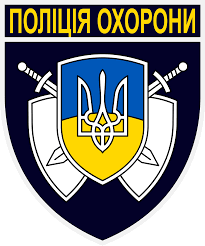 ЗАТВЕРДЖЕНОрішенням Уповноваженої особиПротокол № 110 від 03.04.2024 р. Уповноважена особа___________ М.М. Опанаськона закупівлю товару –«Обладнання для систем відеоспостереження та контролю» (код за ДК 021:2015 35120000-1 (Системи та пристрої нагляду та охорони)за процедуроюм. Полтава – 2024 рікДодаток № 1до тендерної документації1. Кваліфікаційні критерії**У разі участі об’єднання учасників підтвердження відповідності кваліфікаційним критеріям здійснюється з урахуванням узагальнених об’єднаних показників кожного учасника такого об’єднання на підставі наданої об’єднанням інформації.2. Інша інформація встановлена відповідно до законодавства (для УЧАСНИКІВ — юридичних осіб, фізичних осіб та фізичних осіб — підприємців).Примітка: Документи, що не передбачені законодавством для учасників-фізичних осіб, у тому числі фізичних осіб-підприємців, не подаються ними у складі тендерної пропозиції.У разі якщо учасник відповідно до норм чинного законодавства не зобов’язаний складати вказані документи, то він надає лист-роз’яснення в довільній формі, в якому зазначає законодавчі підстави (посилання на відповідний нормативно-правовий акт) ненадання вищезазначених документів. 	Під аналогічним договором цього додатка розуміється договір, за якими зобов’язання Учасника, як сторони договору, полягало в поставці будь-яких товарів за предметом ДК 021:2015 35120000-1 «Системи та пристрої нагляду та охорони», а зобов’язання іншої сторони договору (замовника) полягало в оплаті товару, відповідно до вимог цивільного та господарського законодавства.	При складанні інформації та оформленні довідок на виконання цього додатка Учасник вказує виключно достовірні відомості, які містяться відносно нього в єдиних / державних реєстрах та інших документах (базах даних тощо), згідно з чинним законодавством.3. Вимоги до оформлення забезпечення тендерної пропозиції у вигляді банківської гарантії ФОРМА 
забезпечення тендерної пропозиції________________________________________ ГАРАНТІЯ № ________  (назва в разі необхідності)1. РеквізитиДата видачі ______________Місце складання _______________________________________________________________Повне найменування гаранта ____________________________________________________Повне найменування принципала _________________________________________________Найменування бенефіціара ______________________________________________________Сума гарантії __________________________________________________________________Назва валюти, у якій надається гарантія ____________________________________________Дата початку строку дії гарантії (набрання чинності) _________________________________Дата закінчення строку дії гарантії, якщо жодна з подій, передбачених у пункті 4 форми, не настане _______________________________________________________________________Номер оголошення про проведення конкурентної процедури закупівлі / оголошення про проведення спрощеної закупівлі _________________________________________________Інформація щодо тендерної документації / оголошення про проведення спрощеної закупівлі _____________________________________________________________________________Відомості про договір, відповідно до якого видається гарантія банком, страховою організацією, фінансовою установою (у разі наявності) ______________________________2. Ця гарантія застосовується для цілей забезпечення тендерної пропозиції / пропозиції учасника процедури закупівлі / спрощеної закупівлі відповідно до Закону України «Про публічні закупівлі» (далі - Закон) з урахуванням Особливостей здійснення публічних закупівель товарів, робіт і послуг для замовників, передбачених Законом України “Про публічні закупівлі”, на період дії правового режиму воєнного стану в Україні та протягом 90 днів з дня його припинення або скасування, затверджених постановою Кабміну від 12.10.2022 № 1178 (зі змінами) (далі – Особливості).3. За цією гарантією гарант безвідклично зобов’язаний сплатити бенефіціару суму гарантії протягом 5 робочих / банківських днів після дня отримання гарантом письмової вимоги бенефіціара про сплату суми гарантії (далі - вимога).Вимога надається бенефіціаром на поштову адресу гаранта та повинна бути отримана ним протягом строку дії гарантії.Вимога може бути передана через банк бенефіціара, який підтвердить автентичним SWIFT-повідомленням на SWIFT-адресу гаранта достовірність підписів та печатки бенефіціара (у разі наявності) на вимозі та повноваження особи (осіб), що підписала(и) вимогу (у разі, якщо гарантом є банк).Вимога повинна супроводжуватися копіями документів, засвідчених бенефіціаром та скріплених печаткою бенефіціара (у разі наявності), що підтверджують повноваження особи (осіб), що підписала(и) вимогу.Вимога повинна містити посилання на дату складання/видачі і номер цієї гарантії, а також посилання на одну з таких умов (підстав), що підтверджують невиконання принципалом своїх зобов’язань, передбачених його тендерною пропозицією / пропозицією:відкликання тендерної пропозиції / пропозиції принципалом після закінчення строку її подання, але до того, як сплив строк, протягом якого тендерні пропозиції / пропозиції вважаються дійсними;непідписання принципалом, який став переможцем тендеру / спрощеної закупівлі, договору про закупівлю;ненадання принципалом, який став переможцем тендеру/спрощеної закупівлі, забезпечення виконання договору про закупівлю після отримання повідомлення про намір укласти договір про закупівлю, якщо надання такого забезпечення передбачено тендерною документацією/оголошенням про проведення спрощеної закупівлі;ненадання принципалом, який став переможцем процедури закупівлі (крім переговорної процедури закупівлі), у строк, визначений абзацом 15 пункту 47 Особливостей, документів, що підтверджують відсутність підстав, установлених пунктом 47 Особливостей.4. Строком дії гарантії є період з дати початку дії гарантії до дати закінчення дії гарантії (включно) або до настання однієї з таких подій залежно від того, що настане раніше:сплата бенефіціару суми гарантії;отримання гарантом письмової заяви бенефіціара про звільнення гаранта від зобов’язань за цією гарантією;отримання гарантом повідомлення принципала про настання однієї з обставин, що підтверджується відповідною інформацією, розміщеною на вебпорталі Уповноваженого органу, а саме:закінчення строку дії тендерної пропозиції / пропозиції та забезпечення тендерної пропозиції/пропозиції, зазначеного в тендерній документації / оголошенні про проведення спрощеної закупівлі;укладення договору про закупівлю з учасником, який став переможцем процедури закупівлі (крім переговорної процедури закупівлі) / спрощеної закупівлі;відкликання принципалом тендерної пропозиції / пропозиції до закінчення строку її подання;закінчення тендеру / спрощеної закупівлі в разі неукладення договору про закупівлю з жодним з учасників, які подали тендерні пропозиції / пропозиції.5. У разі дострокового звільнення гаранта від зобов’язань за цією гарантією заява бенефіціара про звільнення гаранта від зобов’язань за цією гарантією повинна бути складена в один з таких способів:на паперовому носії, підписана представником(ами) бенефіціара і скріплена печаткою бенефіціара (у разі наявності), що підтверджує повноваження особи (осіб), що підписала(и) заяву, шляхом надсилання на поштову адресу гаранта;у формі електронного документа, підписана представником(ами) бенефіціара з накладенням кваліфікованого електронного підпису представника(ів) бенефіціара та подана безпосередньо на електронну адресу гаранту разом із засвідченими кваліфікованим електронним підписом представника(ів) бенефіціара копіями документів, що підтверджують повноваження представника(ів) бенефіціара.6. Зміни до цієї гарантії можуть бути внесені в установленому законодавством порядку, після чого вони стають невід’ємною частиною цієї гарантії.7. Ця гарантія надається виключно бенефіціару і не може бути передана або переуступлена будь-кому.Відносини за цією гарантією регулюються законодавством України.Зобов’язання та відповідальність гаранта перед бенефіціаром обмежуються сумою гарантії.Цю гарантію надано в формі електронного документа та підписано шляхом накладання кваліфікованого(их) електронного(их) підпису(ів) та кваліфікованої електронної печатки (у разі наявності), що прирівняні до власноручного підпису(ів) уповноваженої(их) особи(іб) гаранта та його печатки відповідно (зазначається в разі, якщо гарантія надається в електронній формі).Уповноважена(ні) особа(и) (у разі складання гарантії на паперовому носії)_____________________________________________________________________________(посада, підпис, прізвище, ім’я, по батькові (за наявності) та печатка (у разі наявності))Уповноважена(ні) особа(и) (у разі надання в електронній формі)_____________________________________________________________________________(посада, підпис, прізвище, ім’я, по батькові (за наявності) та кваліфікований електронний підпис)Додаток № 2                                                                                                           до тендерної документаціїВимоги до учасників та переможця щодо підтвердження відсутності підстав для відмови в участі у відкритих торгах* Враховуючи, що відповідно до статті 55 Господарського кодексу України відокремлені підрозділи та філії не є юридичними особами переможець, який є відокремленим підрозділом або філією юридичної особи, має надати витяг або довідку з Єдиного державного реєстру осіб, які вчинили корупційні правопорушення та повний витяг з інформаційно-аналітичної системи «Облік відомостей про притягнення особи до кримінальної відповідальності та наявності судимості» на керівника юридичної особи, а не керівника відокремленого підрозділу або філії. У разі якщо під час розгляду тендерної пропозиції учасника замовником виявлено наявність підстав для відмови в участі у відкритих торгах, замовник відхиляє тендерну пропозицію учасника на підставі абзацу 2 підпункту 1 пункту 44 Особливостей, а саме: учасник процедури закупівлі підпадає під підстави, встановлені пунктом 47 цих особливостей.У разі якщо переможець процедури закупівлі не надав у спосіб, зазначений в тендерній документації, документи, що підтверджують відсутність підстав, встановлених підпунктами 3, 5, 6, 12 та в абзаці 14 пункту 47 Особливостей або надав документи, які не відповідають вимогам визначним у тендерній документації або надав їх з порушенням строків визначених Особливостями або наявні підстави для відмови в участі у відкритих торгах, визначені підпунктом 3 та /або 5 та / або 6 та / або 12 та / або абзацом 14 пункту 47 Особливостей, замовник відхиляє його на підставі абзацу 3 підпункту 3 пункту 44 Особливостей, а саме: переможець процедури закупівлі не надав у спосіб, зазначений в тендерній документації, документи, що підтверджують відсутність підстав, визначених у підпунктах 3, 5, 6 і 12 та в абзаці чотирнадцятому пункту 47 цих особливостей.Додаток №  3до тендерної документації Форма подається у вигляді, наведеному нижче на фірмовому бланку учасника (за наявності)Інформація про технічні, якісні та кількісні характеристики предмета закупівлі— технічні вимоги до предмета закупівлі1. Предмет закупівлі: Обладнання для систем відеоспостереження та контролю (ДК 021:2015 код 35120000-1 «Системи та пристрої нагляду та охорони»), надалі – Товар, зазначені в Таблиці 1 цього технічного завдання, повинні відповідати вимогам переліку засобів охоронного призначення, що пройшли сертифікацію в Державному центрі сертифікації України та “Переліку технічних засобів, рекомендованих для організації охорони об’єктів і діяльності підрозділів охорони”, який розробляється відповідно до отриманих сертифікатів від Державного центру сертифікації засобів охоронного призначення.2. Оскільки на час проведення торгів замовник не може визначити повний асортимент і точний обсяг Товару, то зазначений у Специфікації перелік, є орієнтовним, який застосовується виключно для підготовки і оцінки тендерних пропозицій та визначення переможця. Товар буде закуповуватись окремими партіями в залежності від потреб замовника, відповідно до направлених учаснику заявок. Фактичний обсяг та перелік Товару буде визначений в процесі виконання договору, відповідно до видаткових накладних на Товар. 3. Товар повинен постачатись в упаковці та з маркуванням виробника. Учасник повинен гарантувати якість продукції, а також наявність технічної документації, яка входить до комплекту постачання фірми-виробника. 4. У разі постачання неякісного Товару, Учасник забезпечує заміну неякісного Товару якісним за власний рахунок при пред’явлені Замовником вимоги не пізніше 1 (одного) робочого дня після отримання Товару.5. Учасник повинен нести гарантійні зобов’язання по заміні та ремонту Товару протягом гарантійного періоду, встановленого підприємством-виробником, але не менше ніж 12 місяців від дати поставки Товару замовнику.6. Учасник зобов’язується протягом гарантійного строку усувати за власний рахунок недоліки Товару, що перешкоджають його нормальному використанню, шляхом заміни чи ремонту комплектуючого Товару або окремої складової частини. 7. Наявність заявлених Замовником недоліків та причини їх виникнення повинно встановлюватись актом обстеження технічного стану Товару, який обов’язково укладається між Сторонами і є підставою для усунення Учасником недоліків Товару у термін, що узгоджується за домовленістю Сторін. Акт обстеження технічного стану складається сервісним (технічним) центром Учасника за участю представника Замовника. Також у складі пропозиції конкурсних торгів учасниками надається лист у довільній формі про гарантію безперебійної та своєчасної поставки товару учасником відповідно до об’ємів заявлених замовником.8. Витрати за доставку товару здійснюються за рахунок Учасника (Постачальника).9. Учасник гарантує поставку Товару замовнику протягом 1-го (одного) дня з моменту отримання заявки від замовника, в якій зазначається необхідна кількість та асортимент Товару. Учасник забезпечує поставку Товару Замовнику протягом 7 (семи) днів на тиждень: у робочі та вихідні дні.10. Учасник гарантує наявність у себе, протягом дії договору, постійного «гарячого резерву» Товару.11. Розрахунок Покупцем за Товар здійснюється у національній валюті України шляхом перерахування коштів на розрахунковий рахунок Продавця протягом 90-ти календарних днів після отримання партії товару на склад Замовника. Порядок оплати: безготівковий.12. Товар не може бути виробництва російської федерації, республіки білорусь та ісламської республіки іран.13. З метою підтвердження поставки оригінального товару (визначеного пунктами 1-19, Таблиці 1 Додатку № 3), та якщо учасник не є виробником продукції, такий учасник має надати підтверджуючі документи, що він є офіційним представником, дилером, дистриб’ютором вітчизняного виробника товару, що підтверджується сертифікатом дистриб’ютора, представника, дилера, тощо, або авторизаційним листом від виробника про представництво його інтересів та листи від вітчизняних виробників запропонованого товару з підтвердженням гарантій щодо поставки товару та гарантійних зобов’язань. Усі листи від виробників, повинні бути адресовані Замовнику даних торгів з зазначенням номеру оголошення в центральній базі даних системи Prozorro та мають бути дійсними на весь період поставки товару замовникові.Таблиця 1. «Обладнання для систем відеоспостереження та контролю» *У разі, якщо дане Технічне завдання містить посилання на конкретну марку, фірму, патент, конструкцію або тип товару, то вважається, що Технічне завдання (технічні вимоги) містить(ять) вираз «або еквівалент». Під «еквівалентом» розуміється рівноцінний, рівнозначний та рівносильний товар, який повністю відповідає технічним та якісним характеристикам, зазначеним у Таблиці 1 даного додатку.14. До обладнання для охоронних систем, визначених в Таблиці 1 цього технічного завдання, встановлюються наступні загальні вимоги:14.1. Товар має відповідати вимогам за показниками електромагнітної сумісності – технічному регламенту електромагнітної сумісності обладнання (постанова Кабінету Міністрів України від 15.12.2015 № 1077), або у разі поширення на них відповідних вимог, технічному регламенту радіообладнання і телекомунікаційного кінцевого термального обладнання (постанова Кабінету Міністрів від 24.06.2009 № 679, чинна до 31.03.2018), технічному регламенту радіообладнання (постанова Кабінету Міністрів України від 24.05.2007 № 355, чинна з 01.04.2018 р.).14.2. Товар має відповідати за показниками безпеки – технічному регламенту низьковольтного електричного обладнання (постанова Кабінету Міністрів України від 16.12.2015 № 1067).14.3.Товар має відповідати за показниками функціонального призначення – національним стандартам України.14.4. Товар, що застосовуватиметься за особливих експлуатаційних умов (вибухонебезпечне середовище, тощо) має відповідати іншим технічним регламентам.На виконання вимог, щодо відповідності товару діючим технічним регламентам, учасник-переможець під час поставки товару за договором надає копії:декларації відповідності товару вимогам технічного регламенту, на підставі якої він розповсюджується на ринку України;або протоколи випробувань і/або сертифікатів відповідності, на підставі яких складена декларація відповідності вимогам технічного регламенту;додаткові сертифікати відповідності та зазначені в них протоколи випробувань, за умови відсутності в наданих деклараціях про відповідність вимогам технічних регламентів підтвердження відповідності товару вимогам національного стандарту України, з наданим в них інформації про ступінь безпеки, категорію передавання, клас довкілля предмета закупівлі;або інші документи про відповідність  (декларації, звіти, висновки, свідоцтва, сертифікати або будь-який інший документ, що підтверджує виконання заданих вимог, які стосуються об’єкта оцінки відповідності). У разі, якщо Учасником в складі тендерної пропозиції запропоновано товар-еквівалент, такий учасник в складі тендерної пропозиції документально підтверджує відповідність запропонованого товару-еквіваленту вимогам пункту 14 цього технічного завдання. Вищезазначені вимоги замовник передбачає у зв’язку з тим, що встановлення на об’єктах охорони технічних засобів охоронного призначення, відповідність яких не підтверджена національним стандартам України не допускається.15. Замовник може вимагати від учасників підтвердження того, що пропоновані ними товари, послуги чи роботи за своїми екологічними чи іншими характеристиками відповідають вимогам, установленим у тендерній документації. У разі встановлення екологічних чи інших характеристик товару, роботи чи послуги замовник повинен в тендерній документації зазначити, які маркування, протоколи випробувань або сертифікати можуть підтвердити відповідність предмета закупівлі таким   характеристикам.      Якщо учасник не має відповідних маркувань, протоколів випробувань чи сертифікатів і не має можливості отримати їх до закінчення кінцевого строку подання тендерних пропозицій із причин, від нього не залежних, він може подати технічний паспорт на підтвердження відповідності тим же об’єктивним критеріям. Замовник зобов’язаний розглянути технічний паспорт і визначити, чи справді він підтверджує відповідність установленим вимогам, із обґрунтуванням свого рішення.       Якщо замовник посилається в тендерній документації на конкретні маркування, протокол випробувань чи сертифікат, він зобов’язаний прийняти маркування, протоколи випробувань чи сертифікати, що підтверджують відповідність еквівалентним вимогам та видані органами з оцінки відповідності, компетентність яких підтверджена шляхом акредитації або іншим способом, визначеним законодавством.«З умовами технічного завдання ознайомлені, з вимогами погоджуємось»Датовано: "___" ________________ 20___ року __________________________________________________/___________________________________/Уповноважена особа учасника (посада, підпис, прізвище та ініціали)Додаток № 4до тендерної документаціїПРОЄКТ ДОГОВОРУРозміщено в електронній системі закупівель в окремому файлі. ________________________________________________________________________________Додаток № 5 до тендерної документації Тендерна пропозиція ПЕРЕМОЖЦЯ повинна бути складена і заповнена за наведеною нижче формою.(фірмовий бланк учасника – у разі наявності)ТЕНДЕРНА ПРОПОЗИЦІЯ  КОМУ:  Управління поліції охорони в Полтавській області      ВІДКРИТІ ТОРГИ на закупівлю за предметом «Обладнання для систем відеоспостереження та контролю» (код за ДК 021:2015 35120000-1 (Системи та пристрої нагляду та охорони).        Вивчивши тендерну документацію на закупівлю за предметом «Обладнання для систем відеоспостереження та контролю» (код за ДК 021:2015 35120000-1 (Системи та пристрої нагляду та охорони), затверджену уповноваженою особою Управління поліції охорони в Полтавській області (протокол № 109 від "04" квітня 2024 року), ми, _______________________________ (повне найменування учасника), приймаємо та погоджуємось з усіма умовами тендерної документації на зазначені вище торги, в тому числі із проектом договору про закупівлю, та пропонуємо здійснити закупівлю зазначених в нашій тендерній пропозиції товарів за наступними цінами:      Ми зобов’язуємося у випадку прийняття рішення про намір укласти договір про закупівлю з нашою компанією надати послуги на умовах, визначених в тендерній документації. Ми зобов’язуємося у випадку визначення нас переможцем та прийняття рішення про намір укласти з нами договір про закупівлю завантажити в систему Prozorro у сканованому вигляді документи та надати документи, перелік яких визначено у пункті 5 “Кваліфікаційні критерії до учасників та вимоги, установлені статтею 17 Закону” розділу “Інструкція з підготовки тендерної пропозиції’ тендерної документації для переможця процедури закупівлі на зазначену вище закупівлю у визначені цим пунктом строки.Ми згодні дотримуватись положень цієї тендерної пропозиції протягом 90 днів з дати кінцевого строку подання тендерних пропозицій. Наша тендерна пропозиція буде залишатися дійсною і обов’язковою для нас в будь-який час до закінчення зазначеного строку.Ми погоджуємося з умовами, що ви можете відхилити нашу чи всі тендерні пропозиції та розуміємо, що ви не обмежені у прийнятті будь-якої іншої тендерної пропозиції з більш вигідними для вас умовами.Якщо наша компанія буде визнана переможцем торгів, ми беремо на себе зобов’язання підписати договір про закупівлю у строк не раніше ніж через 5 днів з дати оприлюднення на веб-порталі Уповноваженого органу повідомлення про намір укласти договір про закупівлю та не пізніше ніж через 15 днів з дня прийняття рішення про намір укласти договір про закупівлю відповідно до вимог тендерної документації та нашої тендерної пропозиції та виконати усі умови договору.До того часу, поки не буде підписано договір, наша тендерна пропозиція з Вашим письмовим повідомленням про намір укласти договір будуть означати домовленість між нами про укладання договору.Датовано: “___” ________________ 20__ р. ___________________________________________________________________________[Підпис] 	                         [імя, прізвище,  посада уповноваженої особи учасника]ТЕНДЕРНА  ДОКУМЕНТАЦІЯ        ВІДКРИТИХ ТОРГІВ (з особливостями)I. Загальні положенняI. Загальні положенняI. Загальні положення1231.Терміни, які вживаються в тендерній документаціїТендерну документацію розроблено відповідно до вимог Закону України «Про публічні закупівлі» від 25.12.2015 року № 922-VIII  зі змінами та доповненнями (далі – Закон), постанови Кабінету Міністрів України від 12.10.2022 № 1178 «Про затвердження особливостей здійснення публічних закупівель товарів, робіт і послуг для замовників, передбачених Законом України «Про публічні закупівлі», на період дії правового режиму воєнного стану в Україні та протягом 90 днів з дня його припинення або скасування» зі змінами та доповненнями (надалі – Особливості).Терміни, які використовуються в цій тендерній документації, вживаються у значенні, наведеному в Законі, Особливостях із врахуванням вимог інших нормативно-правових актів чинного законодавства  України. 2.Інформація про замовника торгів2.1повне найменування Управління поліції охорони в Полтавській області,код за ЄДРПОУ- 40109042 (надалі – замовник), органи державної влади та органи місцевого самоврядування (п. 1 ч. 1 ст. 2 Закону).2.2місцезнаходження 36014, м. Полтава, вул. Капітана Володимира Кісельова, 32А.2.3посадова особа замовника, уповноважена здійснювати зв’язок з учасниками З підготовки та подання документів – уповноважена особа Опанасько Михайло Михайлович – заступник начальника відділу ТО та Л Управління; 36014, м. Полтава, вул. Капітана Володимира Кісельова 32А, каб. 310, тел.: (0532) 60-91-61, e-mail: poltavaupo@ukr.netПитання з приводу технічного завдання до предмету закупівлі від потенційного учасника приймаються у вигляді публічного письмового електронного запиту в системі «Рrozorro». Питання приймаються до розгляду замовником виключно протягом періоду уточнень процедури відкритих торгів зазначеного в оголошенні.3.Процедура закупівліВідкриті торги у порядку визначеному Особливостями.3.1Джерело фінансуванняВласний бюджет(кошти від господарської діяльності підприємства)3.2Очікувана вартість предмету закупівліЗагальна очікувана вартість предмета закупівлі:2 930 000,00 грн. (два мільйони дев’ятсот тридцять тисяч грн. 00 коп.) з ПДВ.4.Інформація про предмет закупівлі 4.1назва предмета закупівліТовар «Обладнання для систем відеоспостереження та контролю» (код за ДК 021:2015 35120000-1 Системи та пристрої нагляду та охорони) (далі скорочено – Товар).Код товару, визначений згідно з Єдиним закупівельним словником, що найбільше відповідає назві номенклатурної позиції предмета закупівлі - ДК 021:2015 35125300-2 «Камери відеоспостереження для охоронних систем».4.2опис окремої частини (частин) предмета закупівлі (лота), щодо якої можуть бути подані тендерні пропозиціїПредмет закупівлі на окремі частини (лоти) не поділяється.4.3місце, кількість, обсяг поставки товарів (надання послуг, виконання робіт)*Місце поставки: Конкретне місце поставки надається Переможцю закупівлі безпосередньо перед поставкою товару, за адресою, визначеною Замовником, в межах  Полтавської області.*У разі, коли оприлюднення в електронній системі закупівель інформації про місце поставки (оприлюднення якої передбачено Законом) несе загрозу безпеці замовника, така інформація може зазначатися як найменування населеного пункту, у який здійснюється доставка товару (у якому виконуються роботи чи надаються послуги).Кількість: 8 490 одиниць.  Детальна інформація про необхідні технічні, якісні та кількісні характеристики предмета закупівлі  викладені в Додатку № 3 до тендерної документації.4.4строк поставки товарів З дати підписання договору до 31.12.2024 року.5.Недискримінація учасниківУчасники (резиденти та нерезиденти) всіх форм власності та організаційно-правових форм беруть участь у процедурах закупівель на рівних умовах. 6.Інформація про валюту, у якій повинно бути розраховано та зазначено ціну тендерної пропозиції Валютою тендерної пропозиції є гривня. У разі якщо учасником процедури закупівлі є нерезидент,  такий учасник зазначає ціну пропозиції в електронній системі закупівель у валюті – гривня.7.Інформація про мову (мови), якою (якими) повинно бути складено тендерні пропозиції Мова тендерної пропозиції – українська.Під час проведення процедур закупівель усі документи, що готуються замовником, викладаються українською мовою, а також за рішенням замовника одночасно всі документи можуть мати автентичний переклад іншою мовою. Визначальним є текст, викладений українською мовою.Стандартні характеристики, вимоги, умовні позначення у вигляді скорочень та термінологія, пов’язана з товарами, роботами чи послугами, що закуповуються, передбачені існуючими міжнародними або національними стандартами, нормами та правилами, викладаються мовою їх загальноприйнятого застосування.Уся інформація розміщується в електронній системі закупівель українською мовою, крім  тих випадків, коли використання букв та символів української мови призводить до їх спотворення (зокрема, але не виключно, адреси мережі Інтернет, адреси електронної пошти, торговельної марки (знака для товарів та послуг), загальноприйняті міжнародні терміни). Тендерна пропозиція та всі документи, які передбачені вимогами тендерної документації та додатками до неї, складаються українською мовою. Документи або копії документів (які передбачені вимогами тендерної документації та додатками до неї), які надаються Учасником у складі тендерної пропозиції, викладені іншими мовами, повинні надаватися разом із їх автентичним перекладом українською мовою. Виключення:1. Замовник не зобов’язаний розглядати документи, які не передбачені вимогами тендерної документації та додатками до неї та які учасник додатково надає на власний розсуд, у тому числі якщо такі документи надані іноземною мовою без перекладу. 2.  У випадку надання учасником на підтвердження однієї вимоги кількох документів, викладених різними мовами, та за умови, що хоча б один з наданих документів відповідає встановленій вимозі, в тому числі щодо мови, замовник не розглядає інший(і) документ(и), що учасник надав додатково на підтвердження цієї вимоги, навіть якщо інший документ наданий іноземною мовою без перекладу.8.Інформація про прийняття чи неприйняття до розгляду тендерної пропозиції, ціна якої є вищою, ніж очікувана вартість предмета закупівлі, визначена замовником в оголошенні про проведення відкритих торгівЗамовник не приймає до розгляду тендерну пропозицію, ціна якої є вищою ніж очікувана вартість предмета закупівлі, визначена замовником в оголошенні про проведення відкритих торгів.Тендерну пропозицію, ціна якої перевищує очікувану вартість предмета закупівлі, визначену замовником в оголошенні про проведення відкритих торгів, якщо замовник не зазначив про прийняття до розгляду тендерної пропозиції, ціна якої є вищою, ніж очікувана вартість предмета закупівлі, визначена замовником в оголошенні про проведення відкритих торгів, та/або не зазначив прийнятний відсоток перевищення, або відсоток перевищення є більшим, ніж зазначений замовником в тендерній документації, то Замовник відхиляє відповідно до абзацу четвертого підпункту 2 пункту 44 Особливостей.II. Порядок унесення змін та надання роз'яснень до тендерної документаціїII. Порядок унесення змін та надання роз'яснень до тендерної документаціїII. Порядок унесення змін та надання роз'яснень до тендерної документації1.Процедура надання роз'яснень щодо тендерної документаціїФізична/юридична особа має право не пізніше ніж за три дні до закінчення строку подання тендерної пропозиції звернутися через електронну систему закупівель до замовника за роз’ясненнями щодо тендерної документації та/або звернутися до замовника з вимогою щодо усунення порушення під час проведення тендеру. Усі звернення за роз’ясненнями та звернення щодо усунення порушення автоматично оприлюднюються в електронній системі закупівель без ідентифікації особи, яка звернулася до замовника. Замовник повинен протягом трьох днів з дати їх оприлюднення надати роз’яснення на звернення шляхом оприлюднення його в електронній системі закупівель.У разі несвоєчасного надання замовником роз’яснень щодо змісту тендерної документації електронна система закупівель автоматично зупиняє перебіг відкритих торгів.Для поновлення перебігу відкритих торгів замовник повинен розмістити роз’яснення щодо змісту тендерної документації в електронній системі закупівель з одночасним продовженням строку подання тендерних пропозицій не менш як на чотири дні.2.Унесення змін до тендерної документаціїЗамовник має право з власної ініціативи або у разі усунення порушень вимог законодавства у сфері публічних закупівель, викладених у висновку органу державного фінансового контролю відповідно до статті 8 Закону, або за результатами звернень, або на підставі рішення органу оскарження внести зміни до тендерної документації. У разі внесення змін до тендерної документації строк для подання тендерних пропозицій продовжується замовником в електронній системі закупівель, а саме в оголошенні про проведення відкритих торгів, таким чином, щоб з моменту внесення змін до тендерної документації до закінчення кінцевого строку подання тендерних пропозицій залишалося не менше чотирьох днів.Зміни, що вносяться замовником до тендерної документації, розміщуються та відображаються в електронній системі закупівель у вигляді нової редакції тендерної документації додатково до початкової редакції тендерної документації. Замовник разом із змінами до тендерної документації в окремому документі оприлюднює перелік змін, що вносяться. Зміни до тендерної документації у машинозчитувальному форматі розміщуються в електронній системі закупівель протягом одного дня з дати прийняття рішення про їх внесення.III. Інструкція з підготовки тендерної пропозиції III. Інструкція з підготовки тендерної пропозиції 1Зміст пропозиції і спосіб подання тендерної пропозиціїТендерна пропозиція подається в електронній формі через електронну систему закупівель шляхом заповнення електронних форм з окремими полями, у яких зазначається інформація про ціну, інші критерії оцінки (у разі їх встановлення замовником), інформація від учасника процедури закупівлі про його відповідність кваліфікаційним (кваліфікаційному) критеріям (у разі їх (його) встановлення, наявність/відсутність підстав, установлених у пункті 47 цих особливостей і в тендерній документації, та шляхом завантаження необхідних документів, що вимагаються замовником у тендерній документації, а саме:інформації та документи, які підтверджують відповідність учасника кваліфікаційним вимогам встановленим у Додатку № 1 до тендерної документації інформації про підтвердження відсутності підстав для відмови в участі у відкритих торгах, встановлені пунктом 47 Особливостей у відповідності до вимог визначених у Додатку № 2 до тендерної документації;інформації та документів, які підтверджують відповідність технічним, якісним та кількісним характеристики предмета закупівлі відповідно до вимог встановлених у Додатку № 3 до тендерної документації;тендерну пропозицію відповідно до вимог встановлених у Додатку № 5 до тендерної документації;документ про створення такого об’єднання (у разі якщо тендерна пропозиція подається об’єднанням учасників);документи, які підтверджують повноваження особи на підписання тендерної пропозиції, якщо підписантом тендерної пропозиціє є не керівник учасника;інших документів та / або інформації визначені тендерною документацією та додатками.Кожен учасник має право подати тільки одну тендерну пропозицію (у тому числі до визначеної в тендерній документації частини предмета закупівлі (лота). Документи, що не передбачені законодавством для учасників - юридичних, фізичних осіб, у тому числі фізичних осіб - підприємців, можуть не подаватись у складі тендерної пропозиції, про що учасник повинен зазначити у довідці, з посиланням на норми відповідних нормативно-правових актів (за наявності), в складі своєї тендерної пропозиції.Відсутність документів, що не передбачені законодавством для учасників - юридичних, фізичних осіб, у тому числі фізичних осіб - підприємців, у складі тендерної пропозиції, не може бути підставою для її відхилення.Під час подання тендерної пропозиції учасник не може визначити конфіденційною інформацію про запропоновану ціну, інші критерії оцінки, технічні умови, технічні специфікації та документи, що підтверджують відповідність кваліфікаційним критеріям відповідно до статті 16 Закону, і документи, що підтверджують відсутність підстав, визначених пунктом 47 Особливостей. Для забезпечення виконання цих вимог, учасники, при поданні інформації та документів тендерної пропозиції, не визначають їх як конфіденційні.УВАГА!!!Відповідно до частини третьої статті 12 Закону під час використання електронної системи закупівель з метою подання тендерних пропозицій та їх оцінки документи та дані створюються та подаються з урахуванням вимог законів України "Про електронні документи та електронний документообіг" та "Про електронні довірчі послуги". Учасники процедури закупівлі подають тендерні пропозиції у формі електронного документа чи скан-копій через електронну систему закупівель. Тендерна пропозиція учасника має відповідати ряду вимог: 1) документи мають бути чіткими та розбірливими для читання;2) тендерна пропозиція учасника повинна бути підписана  кваліфікованим електронним підписом (КЕП);3) якщо тендерна пропозиція містить і скановані, і електронні документи, потрібно накласти КЕП на тендерну пропозицію в цілому та на кожен електронний документ окремо.Винятки:1) якщо електронні документи тендерної пропозиції видано іншою організацією і на них уже накладено КЕП цієї організації, учаснику не потрібно накладати на нього свій КЕП.Зверніть увагу: документи тендерної пропозиції, які надані не у формі електронного документа (без КЕП на документі), повинні містити підпис уповноваженої особи учасника закупівлі (із зазначенням прізвища, ініціалів та посади особи), а також відбитки печатки учасника (у разі використання) на кожній сторінці такого документа (окрім документів, виданих іншими підприємствами / установами / організаціями). Замовник не вимагає від учасників засвідчувати документи (матеріали та інформацію), що подаються у складі тендерної пропозиції, печаткою та підписом уповноваженої особи, якщо такі документи (матеріали та інформація) надані у формі електронного документа через електронну систему закупівель із накладанням електронного підпису, що базується на кваліфікованому сертифікаті електронного підпису, відповідно до вимог Закону України «Про електронні довірчі послуги». Замовник перевіряє КЕП учасника на сайті центрального засвідчувального органу за посиланням https://czo.gov.ua/verify. Під час перевірки КЕП повинні відображатися: прізвище та ініціали особи, уповноваженої на підписання тендерної пропозиції (власника ключа).Опис формальних помилок: формальними (несуттєвими) вважаються помилки, що пов’язані з оформленням тендерної пропозиції та не впливають на зміст тендерної пропозиції, а саме - технічні помилки та описки. Перелік формальних помилок, затверджений наказом Мінекономіки від 15.04.2020 № 710:1. інформація/документ, подана учасником процедури закупівлі у складі тендерної пропозиції, містить помилку (помилки) у частині: уживання великої літери; уживання розділових знаків та відмінювання слів у реченні; використання слова або мовного звороту, запозичених з іншої мови; зазначення унікального номера оголошення про проведення конкурентної процедури закупівлі, присвоєного електронною системою закупівель та/або унікального номера повідомлення про намір укласти договір про закупівлю - помилка в цифрах; застосування правил переносу частини слова з рядка в рядок; написання слів разом та/або окремо, та/або через дефіс; нумерації сторінок/аркушів (у тому числі кілька сторінок/аркушів мають однаковий номер, пропущені номери окремих сторінок/аркушів, немає нумерації сторінок/аркушів, нумерація сторінок/аркушів не відповідає переліку, зазначеному в документі). 2. Помилка, зроблена учасником процедури закупівлі під час оформлення тексту документа/унесення інформації в окремі поля електронної форми тендерної пропозиції (у тому числі комп'ютерна коректура, заміна літери (літер) та/або цифри (цифр), переставлення літер (цифр) місцями, пропуск літер (цифр), повторення слів, немає пропуску між словами, заокруглення числа), що не впливає на ціну тендерної пропозиції учасника процедури закупівлі та не призводить до її спотворення та/або не стосується характеристики предмета закупівлі, кваліфікаційних критеріїв до учасника процедури закупівлі. 3. Невірна назва документа (документів), що подається учасником процедури закупівлі у складі тендерної пропозиції, зміст якого відповідає вимогам, визначеним замовником у тендерній документації. 4. Окрема сторінка (сторінки) копії документа (документів) не завірена підписом та/або печаткою учасника процедури закупівлі (у разі її використання). 5. У складі тендерної пропозиції немає документа (документів), на який посилається учасник процедури закупівлі у своїй тендерній пропозиції, при цьому замовником не вимагається подання такого документа в тендерній документації. 6. Подання документа (документів) учасником процедури закупівлі у складі тендерної пропозиції, що не містить власноручного підпису уповноваженої особи учасника процедури закупівлі, якщо на цей документ (документи) накладено її кваліфікований електронний підпис. 7. Подання документа (документів) учасником процедури закупівлі у складі тендерної пропозиції, що складений у довільній формі та не містить вихідного номера. 8. Подання документа учасником процедури закупівлі у складі тендерної пропозиції, що є сканованою копією оригіналу документа/електронного документа. 9. Подання документа учасником процедури закупівлі у складі тендерної пропозиції, який засвідчений підписом уповноваженої особи учасника процедури закупівлі та додатково містить підпис (візу) особи, повноваження якої учасником процедури закупівлі не підтверджені (наприклад, переклад документа завізований перекладачем тощо). 10. Подання документа (документів) учасником процедури закупівлі у складі тендерної пропозиції, що містить (містять) застарілу інформацію про назву вулиці, міста, найменування юридичної особи тощо, у зв'язку з тим, що такі назва, найменування були змінені відповідно до законодавства після того, як відповідний документ (документи) був (були) поданий (подані). 11. Подання документа (документів) учасником процедури закупівлі у складі тендерної пропозиції, в якому позиція цифри (цифр) у сумі є некоректною, при цьому сума, що зазначена прописом, є правильною. 12. Подання документа (документів) учасником процедури закупівлі у складі тендерної пропозиції в форматі, що відрізняється від формату, який вимагається замовником у тендерній документації, при цьому такий формат документа забезпечує можливість його перегляду.Приклади формальних помилок:«вінницька область» замість «Вінницька область» або «місто львів» замість «місто Львів»; «у складі тендерна пропозиція» замість «у складі тендерної пропозиції»;«наявність в учасника процедури закупівлі обладнання матеріально-технічної бази та технологій» замість «наявність в учасника процедури закупівлі обладнання, матеріально-технічної бази та технологій»;«тендернапропозиція» замість «тендерна пропозиція»;«срток поставки» замість «строк поставки»;«Довідка» замість «Лист», «Гарантійний лист» замість «Довідка», «Лист» замість «Гарантійний лист» тощо;подання документа у форматі  «PDF» замість «JPEG», «JPEG» замість «PDF», «RAR» замість «PDF», «7z» замість «PDF» тощо.2.Забезпечення тендерної пропозиціїРозмір забезпечення тендерної пропозиції: 80 000,00 (вісімдесят тисяч) грн. Вид забезпечення тендерної пропозиції: електронна банківська гарантія. Строк дії забезпечення тендерної пропозиції: дорівнює або перевищує 90 (дев’яносто) днів із дати кінцевого строку подання пропозицій включно. Умови надання забезпечення тендерної пропозиції: вимоги та умови до забезпечення тендерної пропозиції зазначаються відповідно до наказу Мінекономіки від 14.12.2020 № 2628 «Про затвердження форми і Вимог до забезпечення тендерної пропозиції / пропозиції» (далі — Вимоги), з урахуванням Особливостей, а саме: 1. Ці Вимоги визначають обов’язкові вимоги до гарантії, яка надається як забезпечення тендерної пропозиції, передбаченої пунктом 10 частини 1 статті 1 Закону України «Про публічні закупівлі» (далі — гарантія), банками (далі — гарант). 2. Терміни, зазначені у вимогах і формі забезпечення тендерної пропозиції (далі — форма), вживаються у значеннях, визначених Цивільним кодексом України, Законом, Особливостями, постановою Правління Національного банку України від 15.12.2004 № 639 «Про затвердження Положення про порядок здійснення банками операцій за гарантіями в національній та іноземних валютах» (у редакції постанови Правління Національного банку України від 25.01.2018 № 5). 3. Реквізити гарантії, визначені у формі, яка Додатком № 1 до тендерної документації, є обов’язковими для складання гарантії. 4. У реквізитах гарантії: 1) щодо повного найменування гаранта зазначається інформація: повне найменування гаранта, його ідентифікаційний код у Єдиному державному реєстрі юридичних осіб, фізичних осіб — підприємців та громадських формувань; код банку (у разі наявності); адреса місцезнаходження; поштова адреса для листування; адреса електронної пошти гаранта, на яку отримуються документи; — SWIFT-адреса гаранта (у разі, якщо гарантом є банк); 2) щодо повного найменування принципала, яким є учасник процедури закупівлі, зазначається інформація: повне найменування — для юридичної особи; прізвище, ім’я та по батькові (у разі наявності) — для фізичної особи; ідентифікаційний код у Єдиному державному реєстрі юридичних осіб, фізичних осіб — підприємців та громадських формувань — для принципала юридичної особи — резидента; реєстраційний номер облікової картки платника податків — для принципала фізичної особи — резидента (у разі наявності); серія (за наявності) та номер паспорта (для фізичної особи, яка через свої релігійні переконання відмовляється від прийняття реєстраційного номера облікової картки платника податків) або індивідуальний податковий номер платника податку на додану вартість (у разі відсутності паспорта); адреса місцезнаходження; 3) щодо повного найменування бенефіціара, яким є замовник, зазначається інформація: повне найменування юридичної особи; ідентифікаційний код у Єдиному державному реєстрі юридичних осіб, фізичних осіб — підприємців та громадських формувань, його категорія; адреса місцезнаходження; 4) сума гарантії зазначається цифрами і словами, назва валюти — словами; 5) у назві валюти, у якій надається гарантія, зазначається валюта, у якій надається гарантія, та її цифровий і літерний код відповідно до Класифікатора іноземних валют та банківських металів, затвердженого постановою Правління Національного банку України від 04 лютого 1998 року № 34; 6) датою початку строку дії гарантії зазначається дата видачі гарантії або дата набрання нею чинності; 7) зазначається дата закінчення строку дії гарантії, якщо жодна з подій, передбачених у пункті 4 форми, не настане; 8) зазначаються унікальний номер оголошення про проведення конкурентної процедури закупівлі, присвоєний електронною системою закупівель, у форматі UA-XXXX-XX-XX-XXXXXX-X та назва і вебсайт інформаційно-телекомунікаційної системи «PROZORRO»; 9) в інформації щодо тендерної документації зазначаються: дата рішення замовника, яким затверджена тендерна документація; назва предмета закупівлі / частини предмета закупівлі (лота) згідно з оголошенням про проведення конкурентної процедури закупівлі; 10) строк сплати коштів за гарантією зазначається в робочих або банківських днях; 5. Гарантія та договір, який укладається між гарантом та принципалом, не може містити додаткових умов щодо: вимог надання принципалом листів або інших документів (крім випадків надання принципалом повідомлення гаранту про настання обставин, за яких строк дії гарантії вважається закінченим, зазначених у абзаці 4 пункту 4 форми, яка є Додатком № 1 до тендерної документації; вимог надання третіми особами листів або документів, що підтверджують факт настання гарантійного випадку; можливості часткової сплати суми гарантії. 6. Гарантія, яка складається на паперовому носії, підписується уповноваженою(ими) особою(ами) гаранта та скріплюється печатками (у разі наявності). 7. Гарантія, яка надається в електронній формі, підписується шляхом накладання кваліфікованого(их) електронного(их) підпису(ів) та кваліфікованої електронної печатки (у разі наявності), що прирівняні до власноручного підпису(ів) уповноваженої(их) особи(іб) гаранта та його печатки відповідно. 8. Зміни до гарантії можуть бути внесені в порядку, передбаченому законодавством України, після чого вони стають невід’ємною частиною цієї гарантії. Умови повернення забезпечення тендерної пропозиції: відповідно до частини 4 статті 25 Закону забезпечення тендерної пропозиції повертається учаснику в разі: 1) закінчення строку дії тендерної пропозиції та забезпечення тендерної пропозиції, зазначеного в тендерній документації; 2) укладення договору про закупівлю з учасником, який став переможцем процедури закупівлі (крім переговорної процедури закупівлі); 3) відкликання тендерної пропозиції до закінчення строку її подання; 4) закінчення тендеру в разі неукладення договору про закупівлю з жодним з учасників, які подали тендерні пропозиції. Умови неповернення забезпечення тендерної пропозиції відповідно до частини 3 статті 25 Закону з урахуванням Особливостей: 1) відкликання тендерної пропозиції учасником після закінчення строку її подання, але до того, як сплив строк, протягом якого тендерні пропозиції вважаються дійсними; 2) непідписання договору про закупівлю учасником, який став переможцем тендеру; 3) ненадання переможцем процедури закупівлі (крім переговорної процедури закупівлі) у строк, визначений абзацом 15 пункту 47 Особливостей, документів, що підтверджують відсутність підстав, установлених пунктом 47 Особливостей; 4) ненадання переможцем процедури закупівлі (крім переговорної процедури закупівлі) забезпечення виконання договору про закупівлю після отримання повідомлення про намір укласти договір про закупівлю, якщо надання такого забезпечення передбачено тендерною документацією.До уваги учасників інформація для оформлення банківської гарантії:                                                                                         Повне найменування: Управління поліції охорони в Полтавській  області;Місцезнаходження: 36014, м. Полтава, вул. Капітана Володимира Кісельова, буд. 32АКод за ЄДРПОУ: 40109042IBAN:  UA433204780000026008212000007 в АБ «УКРГАЗБАНК» в м. Київ.3.Умови повернення чи неповернення забезпечення тендерної пропозиціїУмови повернення забезпечення тендерної пропозиції: відповідно до частини 4 статті 25 Закону забезпечення тендерної пропозиції повертається учаснику в разі: 1) закінчення строку дії тендерної пропозиції та забезпечення тендерної пропозиції, зазначеного в тендерній документації; 2) укладення договору про закупівлю з учасником, який став переможцем процедури закупівлі (крім переговорної процедури закупівлі); 3) відкликання тендерної пропозиції до закінчення строку її подання; 4) закінчення тендеру в разі неукладення договору про закупівлю з жодним з учасників, які подали тендерні пропозиції. Умови неповернення забезпечення тендерної пропозиції відповідно до частини 3 статті 25 Закону з урахуванням Особливостей: 1) відкликання тендерної пропозиції учасником після закінчення строку її подання, але до того, як сплив строк, протягом якого тендерні пропозиції вважаються дійсними; 2) непідписання договору про закупівлю учасником, який став переможцем тендеру; 3) ненадання переможцем процедури закупівлі (крім переговорної процедури закупівлі) у строк, визначений абзацом 15 пункту 47 Особливостей, документів, що підтверджують відсутність підстав, установлених пунктом 47 Особливостей; 4) ненадання переможцем процедури закупівлі (крім переговорної процедури закупівлі) забезпечення виконання договору про закупівлю після отримання повідомлення про намір укласти договір про закупівлю, якщо надання такого забезпечення передбачено тендерною документацією.4.Строк, протягом якого тендерні пропозиції є дійснимиТендерні пропозиції вважаються дійсними протягом 90 днів із дати кінцевого строку подання тендерних пропозицій. Тендерні пропозиції залишаються дійсними протягом зазначеного в тендерній документації строку, який у разі необхідності може бути продовжений.До закінчення зазначеного строку замовник має право вимагати від учасників процедури закупівлі продовження строку дії тендерних пропозицій. Учасник процедури закупівлі має право:відхилити таку вимогу, не втрачаючи при цьому наданого ним забезпечення тендерної пропозиції;погодитися з вимогою та продовжити строк дії поданої ним тендерної пропозиції і наданого забезпечення тендерної пропозиції.У разі необхідності учасник процедури закупівлі має право з власної ініціативи продовжити строк дії своєї тендерної пропозиції, повідомивши про це замовникові через електронну систему закупівель.5.Кваліфікаційні критерії до учасників та вимоги, встановлені пунктом 47 ОсобливостейКваліфікаційні критерії та інформація про спосіб їх підтвердження викладені у Додатку № 1 до тендерної документації.Під час здійснення закупівлі товарів замовник може не застосовувати до учасників процедури закупівлі кваліфікаційні критерії, визначені статтею 16 Закону відповідно до пункту 48 Особливостей.Підстави для відмови в участі у процедурі закупівлі встановлені пунктом 47 Особливостей та спосіб підтвердження відповідності учасників викладений у Додатку № 2.6.Інформація про технічні, якісні та кількісні характеристики предмета закупівлі*Назви (марки, моделі) запропонованих предметів закупівлі учасник вказує ті, які будуть у видатковій накладній при можливій поставці товару.Вимоги до предмета закупівлі (технічні, якісні та кількісні характеристики) зазначено в Додатку № 3 до цієї тендерної документації.                                                                                    Вимоги цієї тендерної документації не повинні містити посилання на конкретні марку чи виробника або на конкретний процес, що характеризує продукт чи послугу певного суб’єкта господарювання, чи на торгові марки, патенти, типи або конкретне місце походження чи спосіб виробництва. У разі якщо таке посилання є необхідним, воно повинно бути обґрунтованим та містити вираз "або еквівалент". В зв’язку з чим Замовник зазначає, що у разі, якщо технічна специфікація містить посилання на конкретні марку чи виробника або на конкретний процес, що характеризує продукт чи послугу певного суб’єкта господарювання, чи на торгові марки, патенти, типи або конкретне місце походження чи спосіб виробництва, необхідно читати "або еквівалент"*. Тендерна пропозиція, що не відповідає технічним вимогам, викладеним у Додатку № 3, буде відхилена як така, що не відповідає умовам технічної специфікації та іншим вимогам щодо предмета закупівлі тендерної документації відповідно до пункту 44 Особливостей, крім невідповідності в інформації та/або документах, що може бути усунена учасником процедури закупівлі відповідно до пункту 43 Особливостей. 7.Інформація про маркування, протоколи випробувань або сертифікати, що підтверджують відповідність предмета закупівлі встановленим замовником вимогам (у разі потреби)Інформація про необхідні технічні, якісні та кількісні характеристики предмета закупівлі та технічна специфікація до предмета закупівлі викладена у Додатку № 3.8.Унесення змін або відкликання тендерної пропозиції учасником Учасник процедури закупівлі має право внести зміни до своєї тендерної пропозиції або відкликати її до закінчення кінцевого строку її подання без втрати свого забезпечення тендерної пропозиції. Такі зміни або заява про відкликання тендерної пропозиції враховуються, якщо вони отримані електронною системою закупівель до закінчення кінцевого строку подання тендерних пропозицій.9.Інформація про субпідрядника/ співвиконавцяНе передбачено.10.Ступінь локалізації виробництваНе застосовується.IV. Подання та розкриття тендерної пропозиціїIV. Подання та розкриття тендерної пропозиції1.Кінцевий строк подання тендерної пропозиціїКінцевий строк подання тендерних пропозицій —                         11 квітня 2024 року до 10.00 (строк для подання тендерних пропозицій не може бути менше ніж сім днів з дня оприлюднення оголошення про проведення відкритих торгів в електронній системі закупівель).                             Отримана тендерна пропозиція вноситься автоматично до реєстру отриманих тендерних пропозицій. Електронна система закупівель автоматично формує та надсилає повідомлення учаснику про отримання його тендерної пропозиції із зазначенням дати та часу. Тендерні пропозиції після закінчення кінцевого строку їх подання не приймаються електронною системою закупівель.2.Дата та час розкриття тендерної пропозиціїДля проведення відкритих торгів із застосуванням електронного аукціону повинно бути подано не менше двох тендерних пропозицій. Електронний аукціон проводиться електронною системою закупівель відповідно до статті 30 Закону.Якщо була подана одна тендерна пропозиція, електронна система закупівель після закінчення строку для подання тендерних пропозицій, визначених замовником в оголошенні про проведення відкритих торгів, розкриває всю інформацію, зазначену в тендерній пропозиції, крім інформації, визначеної пунктом 40 Особливостей, не проводить оцінку такої тендерної пропозиції та визначає таку тендерну пропозицію найбільш економічно вигідною. Протокол розкриття тендерних пропозицій формується та оприлюднюється відповідно до частин 3 та 4 статті 28 Закону.Розкриття тендерних пропозицій здійснюється відповідно до статті 28 Закону (положення абзацу 3 частини 1 та абзацу 2 частини 2 статті 28 Закону не застосовуються).Не підлягає розкриттю інформація, що обґрунтовано визначена учасником як конфіденційна, у тому числі інформація, що містить персональні дані. Конфіденційною не може бути визначена інформація про запропоновану ціну, інші критерії оцінки, технічні умови, технічні специфікації та документи, що підтверджують відповідність кваліфікаційним критеріям відповідно до статті 16 Закону, і документи, що підтверджують відсутність підстав, визначених пунктом 47 цих особливостей.Оцінка тендерної пропозиції проводиться електронною системою закупівель автоматично на основі критеріїв і методики оцінки, визначених замовником у тендерній документації, шляхом визначення тендерної пропозиції найбільш економічно вигідною. Найбільш економічно вигідною тендерною пропозицією електронна система закупівель визначає тендерну пропозицію, ціна/приведена ціна якої є найнижчою.                                                        V. Оцінка тендерної пропозиціїV. Оцінка тендерної пропозиції1.1. Перелік критеріїв та методика оцінки тендерної пропозиції із зазначенням питомої ваги критеріюРозгляд та оцінка тендерних пропозицій здійснюються відповідно до статті 29 Закону (положення частин другої, п’ятої-дев’ятої, одинадцятої, дванадцятої, чотирнадцятої, шістнадцятої, абзаців другого і третього частини п’ятнадцятої статті 29 Закону не застосовуються) з урахуванням положень пункту 43 Особливостей.                                                                             Замовник розглядає найбільш економічно вигідну тендерну пропозицію учасника процедури закупівлі відповідно до пункту 36 щодо її відповідності вимогам тендерної документації.                                                                               Для проведення відкритих торгів із застосуванням електронного аукціону повинно бути подано не менше двох тендерних пропозицій.                                                                                          Електронний аукціон проводиться електронною системою закупівель відповідно до статті 30 Закону.Якщо була подана одна тендерна пропозиція, електронна система закупівель після закінчення строку для подання тендерних пропозицій, визначених замовником в оголошенні про проведення відкритих торгів, розкриває всю інформацію, зазначену в тендерній пропозиції, крім інформації, визначеної пунктом 40 Особливостей, не проводить оцінку такої тендерної пропозиції та визначає таку тендерну пропозицію найбільш економічно вигідною.                                                                                            Перелік критеріїв та методика оцінки тендерної пропозиції із зазначенням питомої ваги критерію:Оцінка тендерних пропозицій проводиться автоматично електронною системою закупівель на основі критеріїв і методики оцінки, зазначених замовником у тендерній документації/оголошенні про проведення закупівлі, шляхом застосування електронного аукціону.Розмір мінімального кроку пониження ціни під час електронного аукціону – 0,5%.Найбільш економічно вигідною тендерною пропозицією електронна система закупівель визначає тендерну пропозицію, ціна/приведена ціна якої є найнижчою.Оцінка тендерних пропозицій здійснюється на основі критерію „Ціна”. Питома вага – 100 %.Найбільш економічно вигідною пропозицією буде вважатися пропозиція з найнижчою ціною з урахуванням усіх податків та зборів (у тому числі податку на додану вартість (ПДВ), у разі якщо учасник є платником ПДВ або без ПДВ — у разі, якщо учасник  не є платником ПДВ, а також без ПДВ - якщо предмет закупівлі не оподатковується.Оцінка здійснюється щодо предмета закупівлі в цілому.Замовник розглядає тендерну пропозицію, яка визначена найбільш економічно вигідною відповідно до Особливостей (далі — найбільш економічно вигідна тендерна пропозиція), щодо її відповідності вимогам тендерної документації.Строк розгляду найбільш економічно вигідної тендерної пропозиції не повинен перевищувати п’яти робочих днів з дня визначення її електронною системою закупівель найбільш економічно вигідною. Такий строк може бути аргументовано продовжено замовником до 20 робочих днів. У разі продовження строку замовник оприлюднює повідомлення в електронній системі закупівель протягом одного дня з дня прийняття відповідного рішення.У разі відхилення замовником найбільш економічно вигідної тендерної пропозиції відповідно до Особливостей замовник розглядає наступну тендерну пропозицію у списку пропозицій, що розташовані за результатами їх оцінки, починаючи з найкращої, у порядку та строки, визначені Особливостями.Замовник та учасники процедури закупівлі не можуть ініціювати будь-які переговори з питань внесення змін до змісту або ціни поданої тендерної пропозиції.2.Інша інформаціяЗамовник самостійно перевіряє інформацію про те, що учасник процедури закупівлі не є громадянином Російської Федерації / Республіки Білорусь / Ісламської Республіки Іран (крім тих, що проживають на території України на законних підставах); юридичною особою, утвореною та зареєстрованою відповідно до законодавства Російської Федерації / Республіки Білорусь / Ісламської Республіки Іран; юридичною особою, утвореною та зареєстрованою відповідно до законодавства України, кінцевим бенефіціарним власником, членом або учасником (акціонером), що має частку в статутному капіталі 10 і більше відсотків (далі — активи), якої є Російська Федерація / Республіка Білорусь / Ісламська Республіка Іран, громадянином Російської Федерації / Республіки Білорусь / Ісламської Республіки Іран (крім тих, що проживають на території України на законних підставах), або юридичною особою, утвореною та зареєстрованою відповідно до законодавства Російської Федерації / Республіки Білорусь / Ісламської Республіки Іран.У разі якщо учасник або його кінцевий бенефіціарний власник, член або учасник (акціонер), що має частку в статутному капіталі 10 і більше відсотків є громадянином Російської Федерації / Республіки Білорусь / Ісламської Республіки Іран та проживає на території України на законних підставах, то учасник у складі тендерної пропозиції має надати:паспорт громадянина колишнього СРСР зразка 1974 року з відміткою про постійну чи тимчасову прописку на території України або зареєстрований на території України свій національний паспортабо посвідку на постійне чи тимчасове проживання на території Україниабо військовий квиток, виданий іноземцю чи особі без громадянства, яка в установленому порядку уклала контракт про проходження військової служби у Збройних Силах України, Державній спеціальній службі транспорту або Національній гвардії Україниабо посвідчення біженця чи документ, що підтверджує надання притулку в Україні.У разі якщо юридична особа, яка є учасником процедури закупівлі створена та зареєстрована відповідно до законодавства Російської Федерації / Республіки Білорусь / Ісламської Республіки Іран, але активи такої юридичної особи в установленому законодавством порядку передані в управління Національному агентству з питань виявлення, розшуку та управління активами, одержаними від корупційних та інших злочинів, то учасник у складі тендерної пропозиції має надати:ухвалу слідчого судді або ухвала суду про передачу активів в управління Національному агентству з питань виявлення, розшуку та управління активами, одержаними від корупційних та інших злочинів*;або згоду самого власника активів про передачу активів, підпис якої нотаріально завірений в установленому законодавством порядку.* У разі, якщо ухвала слідчого судді або ухвала суду оприлюднена у Єдиному державному реєстрі судових рішень на дату подання тендерної пропозиції учасника, то у  такому випадку учасник у складі тендерної пропозиції надає довідку довільної форми із зазначенням номеру справи та дати ухвалення рішення суду.У разі якщо учасник або його кінцевий бенефіціарний власник, член або учасник (акціонер), що має частку в статутному капіталі 10 і більше відсотків є громадянином Російської Федерації / Республіки Білорусь / Ісламської Республіки Іран проживає на території України на законних підставах або юридична особа, яка є учасником процедури закупівлі створена та зареєстрована відповідно до законодавства Російської Федерації / Республіки Білорусь / Ісламської Республіки Іран та активи такої юридичної особи в установленому законодавством порядку передані в управління Національному агентству з питань виявлення, розшуку та управління активами, одержаними від корупційних та інших злочинів, але у складі тендерної пропозиції такий учасник не надав відповідні документи, що визначені тендерною документацією або замовником виявлено інформацію у Єдиному державному реєстрі юридичних осіб, фізичних осіб - підприємців та громадських формувань про те, що учасник процедури закупівлі є громадянином Російської Федерації / Республіки Білорусь / Ісламської Республіки Іран (крім тих, що проживають на території України на законних підставах); юридичною особою, утвореною та зареєстрованою відповідно до законодавства Російської Федерації / Республіки Білорусь / Ісламської Республіки Іран; юридичною особою, утвореною та зареєстрованою відповідно до законодавства України, кінцевим бенефіціарним власником, членом або учасником (акціонером), що має частку в статутному капіталі 10 і більше відсотків (далі — активи), якої є Російська Федерація / Республіка Білорусь / Ісламська Республіка Іран, громадянин Російської Федерації / Республіки Білорусь / Ісламської Республіки Іран (крім тих, що проживають на території України на законних підставах), або юридичною особою, утвореною та зареєстрованою відповідно до законодавства Російської Федерації / Республіки Білорусь / Ісламської Республіки Іран, замовник відхиляє такого учасника на підставі абзацу 8 підпункту 1 пункту 44 Особливостей.Учасник у складі тендерної пропозиції має надати документ, який підтверджує, що запропонований товар не є товаром, що походить з Російської Федерації / Республіки Білорусь / Ісламської Республіки Іран. Замовник самостійно перевіряє інформацію про те, що учасник  не здійснює господарську діяльність або його місцезнаходження (місце проживання – для фізичних осіб-підприємців) не знаходиться на тимчасово окупованій території у Переліку територій, на яких ведуться (велися) бойові дії або тимчасово окупованих Російською Федерацією, затвердженого наказом Міністерства з питань реінтеграції тимчасово окупованих територій України від 22.12.2022 № 309 (зі змінами). У разі, якщо місцезнаходження учасника зареєстроване на тимчасово окупованій території, учасник у складі тендерної пропозиції має надати підтвердження зміни податкової адреси на іншу територію України видане уповноваженим на це органом. У випадку якщо учасник зареєстрований на тимчасово окупованій території та учасником не надано у складі тендерної пропозиції підтвердження зміни податкової адреси на іншу територію України видане уповноваженим на це органом, замовник відхиляє його тендерну пропозицію на підставі абзацу 5 підпункту 2 пункту 44 Особливостей, а саме: тендерна пропозиція не відповідає вимогам, установленим у тендерній документації відповідно до абзацу першого частини третьої статті 22 Закону.Аномально низька ціна тендерної пропозиції (далі - аномально низька ціна) - ціна/приведена ціна найбільш економічно вигідної тендерної пропозиції за результатами аукціону, яка є меншою на 40 або більше відсотків від середньоарифметичного значення ціни/приведеної ціни тендерних пропозицій інших учасників на початковому етапі аукціону, та/або є меншою на 30 або більше відсотків від наступної ціни/приведеної ціни тендерної пропозиції за результатами проведеного електронного аукціону. Аномально низька ціна визначається електронною системою закупівель автоматично за умови наявності не менше двох учасників, які подали свої тендерні пропозиції щодо предмета закупівлі або його частини (лота)Учасник, який надав найбільш економічно вигідну тендерну пропозицію, що є аномально низькою, повинен надати протягом одного робочого дня з дня визначення найбільш економічно вигідної тендерної пропозиції обґрунтування в довільній формі щодо цін або вартості відповідних товарів, робіт чи послуг тендерної пропозиції.Замовник може відхилити аномально низьку тендерну пропозицію, у разі якщо учасник не надав належного обґрунтування вказаної у ній ціни або вартості, та відхиляє аномально низьку тендерну пропозицію у разі ненадходження такого обґрунтування протягом строку, визначеного абзацом 1 частини 14 статті 29 Закону..Обґрунтування аномально низької тендерної пропозиції може містити інформацію про:досягнення економії завдяки застосованому технологічному процесу виробництва товарів, порядку надання послуг чи технології будівництва;сприятливі умови, за яких учасник процедури закупівлі може поставити товари, надати послуги чи виконати роботи, зокрема спеціальну цінову пропозицію (знижку) учасника процедури закупівлі;отримання учасником процедури закупівлі державної допомоги згідно із законодавством.Якщо замовником під час розгляду тендерної пропозиції учасника процедури закупівлі виявлено невідповідності в інформації та / або документах, що подані учасником процедури закупівлі у тендерній пропозиції та / або подання яких передбачалося тендерною документацією, він розміщує у строк, який не може бути меншим ніж два робочі дні до закінчення строку розгляду тендерних пропозицій, повідомлення з вимогою про усунення таких невідповідностей в електронній системі закупівель.Під невідповідністю в інформації та / або документах, що подані учасником процедури закупівлі у складі тендерній пропозиції та / або подання яких вимагається тендерною документацією, розуміється у тому числі відсутність у складі тендерної пропозиції інформації та/або документів, подання яких передбачається тендерною документацією (крім випадків відсутності забезпечення тендерної пропозиції, якщо таке забезпечення вимагалося замовником, та / або відсутності інформації (та / або документів) про технічні та якісні характеристики предмета закупівлі, що пропонується учасником процедури в його тендерній пропозиції). Невідповідністю в інформації та/або документах, які надаються учасником процедури закупівлі на виконання вимог технічної специфікації до предмета закупівлі, вважаються помилки, виправлення яких не призводить до зміни предмета закупівлі, запропонованого учасником процедури закупівлі у складі його тендерної пропозиції, найменування товару, марки, моделі тощо.Замовник не може розміщувати щодо одного і того ж учасника процедури закупівлі більше ніж один раз повідомлення з вимогою про усунення невідповідностей в інформації та / або документах, що подані учасником процедури закупівлі у складі тендерної пропозиції, крім випадків, пов’язаних з виконанням рішення органу оскарження.Замовник має право звернутися за підтвердженням інформації, наданої учасником / переможцем процедури закупівлі, до органів державної влади, підприємств, установ, організацій відповідно до їх компетенції.У разі отримання достовірної інформації про невідповідність учасника процедури закупівлі вимогам кваліфікаційних критеріїв, наявність підстав, визначених пунктом 47 Особливостей, або факту зазначення у тендерній пропозиції будь-якої недостовірної інформації, що є суттєвою під час визначення результатів відкритих торгів, замовник відхиляє тендерну пропозицію такого учасника процедури закупівлі.3.Відхилення тендерних пропозиційЗамовник відхиляє тендерну пропозицію із зазначенням аргументації в електронній системі закупівель у разі, коли:1) учасник процедури закупівлі:підпадає під підстави, встановлені пунктом 47 цих особливостей;зазначив у тендерній пропозиції недостовірну інформацію, що є суттєвою для визначення результатів відкритих торгів, яку замовником виявлено згідно з абзацом першим пункту 42 цих особливостей;не надав забезпечення тендерної пропозиції, якщо таке забезпечення вимагалося замовником;не виправив виявлені замовником після розкриття тендерних пропозицій невідповідності в інформації та/або документах, що подані ним у складі своєї тендерної пропозиції, та/або змінив предмет закупівлі (його найменування, марку, модель тощо) під час виправлення виявлених замовником невідповідностей, протягом 24 годин з моменту розміщення замовником в електронній системі закупівель повідомлення з вимогою про усунення таких невідповідностей;не надав обґрунтування аномально низької ціни тендерної пропозиції протягом строку, визначеного абзацом першим частини чотирнадцятої статті 29 Закону/абзацом дев’ятим пункту 37 цих особливостей;визначив конфіденційною інформацію, що не може бути визначена як конфіденційна відповідно до вимог пункту 40 цих особливостей;є громадянином Російської Федерації / Республіки Білорусь  / Ісламської Республіки Іран (крім того, що проживає на території України на законних підставах); юридичною особою, утвореною та зареєстрованою відповідно до законодавства Російської Федерації / Республіки Білорусь / Ісламської Республіки Іран; юридичною особою, утвореною та зареєстрованою відповідно до законодавства України, кінцевим бенефіціарним власником, членом або учасником (акціонером), що має частку в статутному капіталі 10 і більше відсотків (далі — активи), якої є Російська Федерація / Республіка Білорусь / Ісламська Республіка Іран, громадянин Російської Федерації / Республіки Білорусь / Ісламської Республіки Іран (крім того, що проживає на території України на законних підставах), або юридичною особою, утвореною та зареєстрованою відповідно до законодавства Російської Федерації / Республіки Білорусь / Ісламської Республіки Іран, крім випадків коли активи в установленому законодавством порядку передані в управління Національному агентству з питань виявлення, розшуку та управління активами, одержаними від корупційних та інших злочинів; або пропонує в тендерній пропозиції товари походженням з Російської Федерації / Республіки Білорусь / Ісламської Республіки Іран (за винятком товарів, необхідних для ремонту та обслуговування товарів, придбаних до набрання чинності постановою Кабінету Міністрів України від 12 жовтня 2022 р.  № 1178 “Про затвердження особливостей здійснення публічних закупівель товарів, робіт і послуг для замовників, передбачених Законом України “Про публічні закупівлі”, на період дії правового режиму воєнного стану в Україні та протягом 90 днів з дня його припинення або скасування” (Офіційний вісник України, 2022 р., № 84, ст. 5176);2) тендерна пропозиція:не відповідає умовам технічної специфікації та іншим вимогам щодо предмета закупівлі тендерної документації, крім невідповідності в інформації та/або документах, що може бути усунена учасником процедури закупівлі відповідно до пункту 43 цих особливостей;є такою, строк дії якої закінчився;є такою, ціна якої перевищує очікувану вартість предмета закупівлі, визначену замовником в оголошенні про проведення відкритих торгів, якщо замовник у тендерній документації не зазначив про прийняття до розгляду тендерної пропозиції, ціна якої є вищою, ніж очікувана вартість предмета закупівлі, визначена замовником в оголошенні про проведення відкритих торгів, та/або не зазначив прийнятний відсоток перевищення або відсоток перевищення є більшим, ніж зазначений замовником в тендерній документації;не відповідає вимогам, установленим у тендерній документації відповідно до абзацу першого частини третьої статті 22 Закону;3) переможець процедури закупівлі:відмовився від підписання договору про закупівлю відповідно до вимог тендерної документації або укладення договору про закупівлю;не надав у спосіб, зазначений в тендерній документації, документи, що підтверджують відсутність підстав, визначених у підпунктах 3, 5, 6 і 12 та в абзаці чотирнадцятому пункту 47 цих особливостей;не надав забезпечення виконання договору про закупівлю, якщо таке забезпечення вимагалося замовником;надав недостовірну інформацію, що є суттєвою для визначення результатів процедури закупівлі, яку замовником виявлено згідно з абзацом першим пункту 42 цих особливостей.Замовник може відхилити тендерну пропозицію із зазначенням аргументації в електронній системі закупівель у разі, коли:учасник процедури закупівлі надав неналежне обґрунтування щодо ціни або вартості відповідних товарів, робіт чи послуг тендерної пропозиції, що є аномально низькою;учасник процедури закупівлі не виконав свої зобов’язання за раніше укладеним договором про закупівлю з тим самим замовником, що призвело до застосування санкції у вигляді штрафів та/або відшкодування збитків протягом трьох років з дати їх застосування, з наданням документального підтвердження застосування до такого учасника санкції (рішення суду або факт добровільної сплати штрафу, або відшкодування збитків).Інформація про відхилення тендерної пропозиції, у тому числі підстави такого відхилення (з посиланням на відповідні положення цих особливостей та умови тендерної документації, яким така тендерна пропозиція та/або учасник не відповідають, із зазначенням, у чому саме полягає така невідповідність), протягом одного дня з дати ухвалення рішення оприлюднюється в електронній системі закупівель та автоматично надсилається учаснику процедури закупівлі/переможцю процедури закупівлі, тендерна пропозиція якого відхилена, через електронну систему закупівель.У разі відхилення тендерної пропозиції, що за результатами оцінки визначена найбільш економічно вигідною, замовник розглядає наступну тендерну пропозицію у списку тендерних пропозицій, розташованих за результатами їх оцінки, починаючи з найкращої, яка вважається в такому випадку найбільш економічно вигідною, у порядку та строки, визначені цими особливостями.VI. Результати торгів та укладання договору про закупівлюVI. Результати торгів та укладання договору про закупівлю1.Відміна замовником торгів чи визнання їх такими, що не відбулися Замовник відміняє відкриті торги у разі:1) відсутності подальшої потреби в закупівлі товарів, робіт чи послуг;2) неможливості усунення порушень, що виникли через виявлені порушення вимог законодавства у сфері публічних закупівель, з описом таких порушень;3) скорочення обсягу видатків на здійснення закупівлі товарів, робіт чи послуг;4) коли здійснення закупівлі стало неможливим внаслідок дії обставин непереборної сили.У разі відміни відкритих торгів замовник протягом одного робочого дня з дати прийняття відповідного рішення зазначає в електронній системі закупівель підстави прийняття такого рішення. Відкриті торги автоматично відміняються електронною системою закупівель у разі:1) відхилення всіх тендерних пропозицій (у тому числі, якщо була подана одна тендерна пропозиція, яка відхилена замовником) згідно з цими особливостями;2) неподання жодної тендерної пропозиції для участі у відкритих торгах у строк, установлений замовником згідно з цими особливостями.Електронною системою закупівель автоматично протягом одного робочого дня з дати настання підстав для відміни відкритих торгів, визначених цим пунктом, оприлюднюється інформація про відміну відкритих торгів.Відкриті торги можуть бути відмінені частково (за лотом).Інформація про відміну відкритих торгів автоматично надсилається всім учасникам процедури закупівлі електронною системою закупівель в день її оприлюднення.2.Строк укладання договоруЗ метою забезпечення права на оскарження рішень замовника до органу оскарження договір про закупівлю не може бути укладено раніше ніж через п’ять днів з дати оприлюднення в електронній системі закупівель повідомлення про намір укласти договір про закупівлю.Замовник укладає договір про закупівлю з учасником, який визнаний переможцем процедури закупівлі, протягом строку дії його пропозиції, не пізніше ніж через 15 днів з дати прийняття рішення про намір укласти договір про закупівлю відповідно до вимог тендерної документації та тендерної пропозиції переможця процедури закупівлі. У випадку обґрунтованої необхідності строк для укладення договору може бути продовжений до 60 днів. У разі подання скарги до органу оскарження після оприлюднення в електронній системі закупівель повідомлення про намір укласти договір про закупівлю перебіг строку для укладення договору про закупівлю зупиняється.3.Проект договору про закупівлюПроект договору про закупівлю викладений у Додатку № 4 до тендерної документації. Договір про закупівлю укладається відповідно до вимог цієї тендерної документації та тендерної пропозиції переможця у письмовій формі у вигляді єдиного документа. Переможець процедури закупівлі під час укладення договору про закупівлю повинен надати відповідну інформацію про право підписання договору про закупівлю.4. Умови укладання договору про закупівлюДоговір про закупівлю укладається відповідно до Цивільного і Господарського кодексів України з урахуванням положень статті 41 Закону, крім частин 2-5, 7-9 статті 41 Закону та цих особливостей.Умови договору про закупівлю не повинні відрізнятися від змісту тендерної пропозиції переможця процедури закупівлі, у тому числі за результатами електронного аукціону, крім випадків:визначення грошового еквівалента зобов’язання в іноземній валюті;перерахунку ціни в бік зменшення ціни тендерної пропозиції переможця без зменшення обсягів закупівлі;перерахунку ціни та обсягів товарів в бік зменшення за умови необхідності приведення обсягів товарів до кратності упаковки.У разі необхідності перерахунку ціни тендерної пропозиції переможець має надати такий перерахунок замовнику під час укладання договору про закупівлю.Істотні умови договору про закупівлю не можуть змінюватися після його підписання до виконання зобов’язань сторонами в повному обсязі, крім випадків визначених пунктом 19 Особливостей.5.Дії замовника при відмові переможця торгів підписати договір про закупівлюУ разі відхилення тендерної пропозиції з підстави, визначеної підпунктом 3 пункту 44 цих особливостей, замовник визначає переможця процедури закупівлі серед тих учасників процедури закупівлі, тендерна пропозиція (строк дії якої ще не минув) якого відповідає критеріям та умовам, що визначені у тендерній документації, і може бути визнана найбільш економічно вигідною відповідно до вимог Закону та цих особливостей, та приймає рішення про намір укласти договір про закупівлю у порядку та на умовах, визначених статтею 33 Закону та цим пунктом.6.Забезпечення виконання договору про закупівлю Не вимагається.№ з/пКваліфікаційні критеріїДокументи та інформація, які підтверджують відповідність Учасника кваліфікаційним критеріям1Наявність обладнання, матеріально-технічної бази та технологій1.1. Інформаційна довідка, складена у довільній формі, про наявність у Учасника обладнання та матеріально-технічної бази необхідних для виконання Договору про закупівлю.1.2 Документи, що підтверджують наявність в учасника власного або орендованого автотранспортного засобу необхідного для виконання умов договору про закупівлю підтверджена відповідними документами (копії документів, що підтверджують право власності чи користування, або копія договору на вантажоперевезення).2Наявність працівників відповідної кваліфікації, які мають необхідні знання та досвідДовідка у довільній формі, що містить інформацію про наявність у учасника (в штаті/за трудовим договором/тощо) не менше 6 (шести) працівників з досвідом роботи за фахом. Обов’язкова наявність в учасника комірника та/або завідуючого складом, головного бухгалтера та/або бухгалтера. Учасник має документально підтвердити наявність трудових відносин з працівниками, шляхом надання копій наказів про прийняття на роботу працівників разом з копією трудових книжок, або копій цивільно-правових договорів (контрактів, угод) тощо. У разі розкриття персональних даних вищезазначених працівників, учасник надає в складі тендерної пропозиції листи-згоди від кожного працівника на обробку, використання, поширення та доступ до персональних даних.  3Наявність документально підтвердженого досвіду виконання аналогічного (аналогічних) за предметом закупівлі договору (договорів)Наявність документально підтвердженого досвіду виконання (виконаних) аналогічного (аналогічних) за предметом закупівлі договору (договорів) та лист-відгук від замовника (замовників) таких договорів (договору) щодо належного виконання (виконаного) з боку Учасника зобов’язань за цим(и) договором (ами).Предмет закупівлі визначається за кодом ДК 021:2015 (Єдиний закупівельний словник).- не менше 1 копії договору, який надано у складі тендерної  пропозиції, у повному обсязі (з усіма укладеними додатковими угодами, додатками та специфікаціями до договору);- позитивний відгук (або рекомендаційний лист, тощо) від замовника згідно аналогічного договору, інформацію та договір про виконання якого надано у складі тендерної пропозиції, щодо виконання учасником умов такого договору, що має бути складений на фірмовому бланку Замовника (за наявності), датований, завірений підписом уповноваженої посадової особи Замовника та містити інформацію про реквізити відповідного аналогічного договору, щодо виконання якого надається зазначений відгук – номер (за наявності) аналогічного договору та дата його укладення. (*позитивним відгуком в розумінні Замовника – є відгук зміст якого підтверджує відсутність обґрунтованих претензій, позовів,  щодо порушення учасником умов договору/ів).4Наявність фінансової спроможностіНаявність фінансової спроможності учасника:Обсяг доходу (виручки) учасника за останній  звітній період має складати не менше ніж очікувана вартість закупівлі. Підтверджує дану вимогу учасник, шляхом надання фінансової звітності, зокрема звіту про фінансові результати.Надати оригінал довідки виданої державним органом, а саме Державною податковою службою України чи територіальними органами Державної податкової служби України про наявність відкритого (відкритих) рахунку (рахунків) в обслуговуючому (обслуговуючих) банку (банків), виданої станом не раніше 01.01.2023 року.Інші документи від Учасника:Інші документи від Учасника:1Завірені належним чином копії або оригінали документів, що підтверджують повноваження особи на укладання договору від імені Учасника:•	довідка, складена у довільній формі, із зазначенням прізвища і посади осіб, уповноважених діяти від імені Учасника та які мають право укласти договір про закупівлю за результатами тендеру,  а також  інформація про обмеження суми для особи уповноваженої на підписання договору про закупівлю;•	копія протоколу або виписки (витягу) з протоколу засновників (учасників), копія наказу про призначення, та/або довіреність, доручення, інший документ, що підтверджує повноваження на підписання договору про закупівлю (для юридичних осіб);•	копія паспорту (засвідчені належним чином копії всіх сторінок із записом) та довідки про присвоєння ідентифікаційного коду (для фізичних осіб-підприємців).2Достовірна інформація у вигляді довідки довільної форми, у якій зазначити дані про наявність чинної ліцензії або документа дозвільного характеру на провадження виду господарської діяльності, якщо отримання дозволу або ліцензії на провадження такого виду діяльності передбачено законом. Замість довідки довільної форми учасник може надати чинну ліцензію або документ дозвільного характеру.3Довідка, складена в довільній формі, яка містить інформацію про засновника та кінцевого бенефіціарного власника учасника, зокрема: назва юридичної особи, що є засновником учасника, її місцезнаходження та країна реєстрації; прізвище, ім’я по батькові засновника та/або кінцевого бенефіціарного власника, адреса його місця проживання та громадянство.Зазначена довідка надається лише учасниками юридичними особами та лише в період, коли Єдиний державний реєстр юридичних осіб, фізичних осіб — підприємців та громадських формувань не функціонує. Інформація про кінцевого бенефіціарного власника зазначається в довідці лише учасниками — юридичними особами, які повинні мати таку інформацію в Єдиному державному реєстрі юридичних осіб, фізичних осіб — підприємців та громадських формувань відповідно до пункту 9 частини 2 статті 9 Закону України «Про державну реєстрацію юридичних осіб, фізичних осіб — підприємців та громадських формувань». 4Довідка за підписом уповноваженої особи Учасника викладена на  фірмовому бланку та скріплена відбитком печатки Учасника (у разі їх наявності)  із зазначенням дати та вихідного номера, складена у довільній формі, яка повинна містити відомості про Учасника:•	реквізити (повна назва, місцезнаходження (фактичне та юридичне) телефон, факс, банківські реквізити) Учасника;•	керівництво (посада, ім'я по батькові (повністю), телефон для контактів).•	вид суб’єкту господарювання, відповідно до класифікації визначеної в статті 55 Господарського кодексу України (варіанти: суб'єкт мікропідприємництва, суб'єкт малого підприємництва, суб'єкт середнього підприємництва, суб'єкт великого підприємництва, не є суб'єктом господарювання).5Оригінал або копія Статуту (для юридичних осіб) (в разі, якщо Статут знаходить у вільному доступі на порталі електронних сервісів Міністерства юстиції України, Учасник повинен надати листа в довільній формі з посилання на https://usr.minjust.gov.ua/ua/freesearch. з зазначенням коду доступу результатів надання адміністративних послуг). 6Витяг з ЄДРПОУ, виданий не раніше 2023 року.7Оригінал або завірену копію довідки з обслуговуючого банку про наявність рахунку (-ів) в учасника та відсутність простроченої заборгованості за кредитами станом не раніше дати оприлюднення оголошення.8Завірена належним чином, копія свідоцтва про реєстрацію платника ПДВ або витягу з реєстру платників ПДВ (якщо Учасник є платником ПДВ), копія свідоцтва про право сплати єдиного податку або витягу з реєстру платників єдиного податку  (у разі сплати Учасником єдиного податку), копія довідки про взяття на облік платника податків (у разі наявності).9Підписані Учасником технічні вимоги до предмету закупівлі згідно Додатку № 3, що свідчить про безумовне дотримання та виконання Учасником всіх технічних вимог до предмету закупівлі.10Надати інформаційну довідку на фірмовому бланку (у разі наявності), складену у довільній формі про те, що система екологічного управління учасника стосовно діяльності Учасника у сфері неспеціалізованої оптової торгівлі відповідає міжнародному стандарту ISO 14001:2015 «Система екологічного управління. Вимоги та настанови щодо застосування» та надати копію сертифіката ДСТУ ISO 14001:2015 (ISO 14001:2015, IDT). Даний сертифікат повинен бути чинний на момент подання пропозицій.11Надати інформаційну довідку на фірмовому бланку (у разі наявності), складену у довільній формі про те, що система менеджменту якістю учасника стосовно діяльності Учасника у сфері неспеціалізованої оптової торгівлі відповідає міжнародному стандарту ISO 9001:2015 «Система управління якістю. Вимоги» та надати копію сертифіката ДСТУ ISO 9001:2015 (ISO 9001:2015, IDT). Даний сертифікат повинен бути чинний на момент подання пропозицій. 12Надати інформаційну довідку на фірмовому бланку (у разі наявності), складену у довільній формі про те, що система управління охороною здоров’я та безпекою праці стосовно діяльності Учасника у сфері неспеціалізованої оптової торгівлі відповідає міжнародному стандарту ISO 45001:2018 «Система управління охороною здоров’я та безпекою праці. Вимоги та настанови щодо застосування» та надати копію сертифіката ДСТУ ISO 45001:2019 (ISO 45001:2018, IDT). Даний сертифікат повинен бути чинний на момент подання пропозицій.13Надати інформаційну довідку на фірмовому бланку (у разі наявності), складену у довільній формі про те, що система управління щодо протидії корупції стосовно діяльності Учасника у сфері неспеціалізованої оптової торгівлі відповідає міжнародному стандарту ISO 37001:2016 «Система управління щодо протидії корупції. Вимоги та настанови щодо застосування» та надати копію сертифіката ДСТУ ISO 37001:2018 (ISO 37001:2016, IDT). Даний сертифікат повинен бути чинний на момент подання пропозицій.14Надати інформаційну довідку на фірмовому бланку (у разі наявності), складену у довільній формі про те, що система менеджменту безпеки ланцюга постачань стосовно діяльності Учасника у сфері неспеціалізованої оптової торгівлі відповідає міжнародному стандарту ISO 28000:2007 «Система управління безпекою ланцюга постачання. Вимоги» та надати копію сертифіката ДСТУ ISO 28000:2008 (ISO 28000:2007). Даний сертифікат повинен бути чинний на момент подання пропозицій.№ п/пПідстави для відмови в участі у процедурі закупівліУчасник процедури закупівліПереможець у строк, що не перевищує чотири дні з дати оприлюднення в електронній системі закупівель повідомлення про намір укласти договір про закупівлю, надає замовнику шляхом оприлюднення в електронній системі закупівель:1замовник має незаперечні докази того, що учасник процедури закупівлі пропонує, дає або погоджується дати прямо чи опосередковано будь-якій службовій (посадовій) особі замовника, іншого державного органу винагороду в будь-якій формі (пропозиція щодо наймання на роботу, цінна річ, послуга тощо) з метою вплинути на прийняття рішення щодо визначення переможця процедури закупівлі (підпункт 1 пункту 47 Особливостей)Замовник самостійно за результатами розгляду тендерної пропозиції учасника процедури закупівлі підтверджує в електронній системі закупівель відсутність в учасника процедури закупівлі такої підставПереможець не надає підтвердження своєї відповідності.2відомості про юридичну особу, яка є учасником процедури закупівлі, внесено до Єдиного державного реєстру осіб, які вчинили корупційні або пов’язані з корупцією правопорушення (підпункт 2 пункту 47 Особливостей)Учасник процедури закупівлі підтверджує відсутність підстави шляхом самостійного декларування відсутності такої підстави в електронній системі закупівель під час подання тендерної пропозиціїПереможець не надає підтвердження своєї відповідності.3керівника учасника процедури закупівлі, фізичну особу, яка є учасником процедури закупівлі, було притягнуто згідно із законом  до відповідальності за вчинення корупційного правопорушення або правопорушення, пов’язаного з корупцією (підпункт 3 пункту 47 Особливостей)Учасник процедури закупівлі підтверджує відсутність підстави шляхом самостійного декларування відсутності такої підстави в електронній системі закупівель під час подання тендерної пропозиціїНа момент оприлюднення оголошення про проведення відкритих торгів доступ до Єдиного державного реєстру осіб, які вчинили корупційні або пов’язані з корупцією правопорушення є обмеженим, тому відповідно до пункту 47 Особливостей переможець процедури закупівлі має надати витяг або інформаційну довідку з Єдиного державного реєстру осіб, які вчинили корупційні правопорушення , який / яка оформлена на керівника* учасника процедури закупівлі або фізичну особу, яка є учасником процедури закупівлі4суб’єкт господарювання (учасник процедури закупівлі) протягом останніх трьох років притягувався до відповідальності за порушення, передбачене пунктом 4 частини другої статті 6, пунктом 1 статті 50 Закону України «Про захист економічної конкуренції», у вигляді вчинення антиконкурентних узгоджених дій, що стосуються спотворення результатів тендерів (підпункт 4 пункту 47 Особливостей)Учасник процедури закупівлі підтверджує відсутність підстави шляхом самостійного декларування відсутності такої підстави в електронній системі закупівель під час подання тендерної пропозиціїПереможець не надає підтвердження своєї відповідності.5фізична особа, яка є учасником процедури закупівлі, була засуджена за кримінальне правопорушення, вчинене з корисливих мотивів (зокрема, пов’язане з хабарництвом та відмиванням коштів), судимість з якої не знято або не погашено в установленому законом порядку (підпункт 5 пункту 47 Особливостей)Учасник процедури закупівлі підтверджує відсутність підстави шляхом самостійного декларування відсутності такої підстави в електронній системі закупівель під час подання тендерної пропозиціїПереможець процедури закупівлі має надати повний витяг з інформаційно-аналітичної системи «Облік відомостей про притягнення особи до кримінальної відповідальності та наявності судимості» про те, що фізична особа, яка є учасником процедури закупівлі до кримінальної відповідальності не притягується, незнятої чи непогашеної судимості не має та в розшуку не перебуває6керівник учасника процедури закупівлі був засуджений за кримінальне правопорушення, вчинене з корисливих мотивів (зокрема, пов’язане з хабарництвом, шахрайством та відмиванням коштів), судимість з якого не знято або не погашено в установленому законом порядку (підпункт 6 пункту 47 Особливостей)Учасник процедури закупівлі підтверджує відсутність підстави шляхом самостійного декларування відсутності такої підстави в електронній системі закупівель під час подання тендерної пропозиціїПереможець процедури закупівлі має надати повний витяг з інформаційно-аналітичної системи «Облік відомостей про притягнення особи до кримінальної відповідальності та наявності судимості» про те, що керівник* учасника процедури закупівлі до кримінальної відповідальності не притягується, незнятої чи непогашеної судимості не має та в розшуку не перебуває.7тендерна пропозиція подана учасником процедури закупівлі, який є пов’язаною особою з іншими учасниками процедури закупівлі та/або з уповноваженою особою (особами), та/або з керівником замовника (підпункт 7 пункту 47 Особливостей)Замовник самостійно за результатами розгляду тендерної пропозиції учасника процедури закупівлі підтверджує в електронній системі закупівель відсутність в учасника процедури закупівлі такої підставПереможець не надає підтвердження своєї відповідності.8учасник процедури закупівлі визнаний в установленому законом порядку банкрутом та стосовно нього відкрита ліквідаційна процедура (підпункт 8 пункту 47 Особливостей)Учасник процедури закупівлі підтверджує відсутність підстави шляхом самостійного декларування відсутності такої підстави в електронній системі закупівель під час подання тендерної пропозиціїПереможець не надає підтвердження своєї відповідності.9у Єдиному державному реєстрі юридичних осіб, фізичних осіб — підприємців та громадських формувань відсутня інформація, передбачена пунктом 9 частини другої статті 9 Закону України “Про державну реєстрацію юридичних осіб, фізичних осіб — підприємців та громадських формувань” (крім нерезидентів) (підпункт 9 пункту 47 Особливостей)Учасник процедури закупівлі підтверджує відсутність підстави шляхом самостійного декларування відсутності такої підстави в електронній системі закупівель під час подання тендерної пропозиціїПереможець не надає підтвердження своєї відповідності.10юридична особа, яка є учасником процедури закупівлі (крім нерезидентів), не має антикорупційної програми чи уповноваженого з реалізації антикорупційної програми, якщо вартість закупівлі товару (товарів), послуги (послуг) або робіт дорівнює чи перевищує 20 млн. гривень (у тому числі за лотом) (підпункт 10 пункту 47 Особливостей)Учасник процедури закупівлі підтверджує відсутність підстави шляхом самостійного декларування відсутності такої підстави в електронній системі закупівель під час подання тендерної пропозиції (лише якщо вартість закупівлі товару (товарів), послуги (послуг) або робіт дорівнює чи перевищує 20 мільйонів гривень (у тому числі за лотом))Переможець не надає підтвердження своєї відповідності.11учасник процедури закупівлі або кінцевий бенефіціарний власник, член або учасник (акціонер) юридичної особи — учасника процедури закупівлі є особою, до якої застосовано санкцію у вигляді заборони на здійснення нею публічних закупівель товарів, робіт і послуг згідно із Законом України “Про санкції” (підпункт 11 пункту 47 Особливостей)Учасник процедури закупівлі підтверджує відсутність підстави шляхом самостійного декларування відсутності такої підстави в електронній системі закупівель під час подання тендерної пропозиції. Якщо під час подання тендерної пропозиції учасника буде відсутня технічна можливість самостійно декларувати відсутність підстави для відмови в участі у викритих торгах, учасник має надати довідку в довільній формі про те, що учасник процедури закупівлі або кінцевий бенефіціарний власник, член або учасник (акціонер) юридичної особи - учасника процедури закупівлі не є особою, до якої застосовано санкцію у вигляді заборони на здійснення нею публічних закупівель товарів, робіт і послуг згідно із Законом України »Про санкції»Переможець не надає підтвердження своєї відповідності.12керівника учасника процедури закупівлі, фізичну особу, яка є учасником процедури закупівлі, було притягнуто згідно із законом до відповідальності за вчинення правопорушення, пов’язаного з використанням дитячої праці чи будь-якими формами торгівлі людьми (підпункт 12 пункту 47 Особливостей)Учасник процедури закупівлі підтверджує відсутність підстави шляхом самостійного декларування відсутності такої підстави в електронній системі закупівель під час подання тендерної пропозиціїПереможець процедури закупівлі надає повний витяг з інформаційно-аналітичної системи «Облік відомостей про притягнення особи до кримінальної відповідальності та наявності судимості» про те, що керівника* учасника процедури закупівлі / фізичну особу, яка є учасником до кримінальної відповідальності не притягується, незнятої чи непогашеної судимості не має та в розшуку не перебуває.13Замовник може прийняти рішення про відмову учаснику процедури закупівлі в участі у відкритих торгах та може відхилити тендерну пропозицію учасника процедури закупівлі в разі, коли учасник процедури закупівлі не виконав свої зобов’язання за раніше укладеним договором про закупівлю з цим самим замовником, що призвело до його дострокового розірвання, і було застосовано санкції у вигляді штрафів та/або відшкодування збитків — протягом трьох років з дати дострокового розірвання такого договору. Учасник процедури закупівлі, що перебуває в обставинах, зазначених у цьому абзаці, може надати підтвердження вжиття заходів для доведення своєї надійності, незважаючи на наявність відповідної підстави для відмови в участі у відкритих торгах. Для цього учасник (суб’єкт господарювання) повинен довести, що він сплатив або зобов’язався сплатити відповідні зобов’язання та відшкодування завданих збитків. Якщо замовник вважає таке підтвердження достатнім, учаснику процедури закупівлі не може бути відмовлено в участі в процедурі закупівлі (абзац 14 пункту 47 Особливостей)Учасник процедури закупівлі має надати:довідку в довільній формі про те, що між ним і замовником раніше не було укладено договір про закупівлю за яким учасник процедури закупівлі не виконав свої зобов’язання, що призвело до його дострокового розірвання, і було застосовано санкції у вигляді штрафів та / або відшкодування збитків – протягом трьох років з дати дострокового розірвання такого договору;або учасник процедури закупівлі, що перебуває в обставинах, зазначених в абзаці 14 пункту 47 Особливсотей, може надати підтвердження вжиття заходів для доведення своєї надійності, незважаючи на наявність відповідної підстави для відмови в участі у відкритих торгах. Для цього він повинен довести, що сплатив або зобов’язався сплатити відповідні зобов’язання та відшкодування завданих збитків.Переможець надає довідку в довільній формі про те, що між ним і замовником не було укладено договору про закупівлю за яким  переможець процедури закупівлі не виконав свої зобов’язання, що призвело до його дострокового розірвання, і було застосовано санкції у вигляді штрафів та/або відшкодування збитків - протягом трьох років з дати дострокового розірвання такого договоруабоПереможець процедури закупівлі, що перебуває в обставинах, зазначених в абзаці 14 пункті 47 Особливостей, може надати підтвердження вжиття заходів для доведення своєї надійності, незважаючи на наявність відповідної підстави для відмови в участі у процедурі закупівлі. Для цього він повинен довести, що сплатив або зобов’язався сплатити відповідні зобов’язання та відшкодування завданих збитків.№товарХарактеристика*КількістьКількість1Мережева відеокамера TC-C34HS Spec: I3/E/Y/C/SD/2.8mm/V4.2 або еквівалентТурельна IP камера з роздільною здатністю 4.0MP на основі матриці 1/2.7"CMOS дозволяє отримати якісне зображення як вдень так і вночі завдяки підсвічуванню до 30м. Легке живлення камери завдяки технології PoE, об'єктив 2.8мм, світлочутливість 0.002Lux@(F1.6,AGC вкл), Цифровий WDR - ключові характеристики для відеонагляду за будь яким об'єктом. Високий діапазон температур -30~60°C, та надійний матеріал корпусу Метал + Пластик добре захищають від різних умов навколишнього середовища. Завдяки протоколу Onvif: ProfileS/T/G та RTSP ви можете інтегрувати цю камеру не тільки з реєстраторами Tiandy, а й з реєстраторами інших виробників.2шт.2Мережева відеокамера TC-C34GS Spec: I5/E/Y/C/SD/4 mm/V4.2 або еквівалентЦиліндрична IP камера з роздільною здатністю 4.0MP на основі матриці 1/2.7"CMOS дозволяє отримати якісне зображення як вдень так і вночі завдяки підсвічуванню до 50м. Легке живлення камери завдяки технології PoE, об'єктив 4мм, світлочутливість 0.002Lux@(F1.6,AGC вкл), Цифровий WDR - ключові характеристики для відеонагляду за будь яким об'єктом. Високий діапазон температур -30~60°C, та надійний матеріал корпусу Метал + Пластик добре захищають від різних умов навколишнього середовища. Завдяки протоколу Onvif: ProfileS/T/G та RTSP ви можете інтегрувати цю камеру не тільки з реєстраторами Tiandy, а й з реєстраторами інших виробників.2шт.3Мережева відеокамера TC-H332N Spec: I2W/WIFI/4mm/V4.0 або еквівалентPTZ IP камера з роздільною здатністю 3.0MP на основі матриці 1/2.8"CMOS дозволяє отримати якісне зображення як вдень так і вночі завдяки підсвічуванню до 20м. Легке живлення камери завдяки технології , об'єктив 4мм, світлочутливість 0.02Lux@(F2.0,AGC вкл), Цифровий WDR - ключові характеристики для відеонагляду за будь яким об'єктом. Високий діапазон температур , та надійний матеріал корпусу Метал + Пластик добре захищають від різних умов навколишнього середовища. Завдяки протоколу Onvif: ProfileS/T та RTSP ви можете інтегрувати цю камеру не тільки з реєстраторами Tiandy, а й з реєстраторами інших виробників.50шт.4Мережева відеокамера TC-C32GS Spec: I5/E/Y/C/SD/2.8mm/V4.2 або еквівалентЦиліндрична IP камера з роздільною здатністю 2.0MP на основі матриці 1/2.8"CMOS дозволяє отримати якісне зображення як вдень так і вночі завдяки підсвічуванню до 50м. Легке живлення камери завдяки технології PoE, об'єктив 2.8мм, світлочутливість 0.002Lux@(F1.6,AGC вкл), 120дБ WDR - ключові характеристики для відеонагляду за будь яким об'єктом. Високий діапазон температур -30~60°C, та надійний матеріал корпусу Метал + Пластик добре захищають від різних умов навколишнього середовища. Завдяки протоколу Onvif: ProfileS/T/G та RTSP ви можете інтегрувати цю камеру не тільки з реєстраторами Tiandy, а й з реєстраторами інших виробників.210шт.5Мережева відеокамера TC-C32HS Spec: I3/E/Y/C/SD/2.8mm/V4.2 або еквівалентТурельна IP камера з роздільною здатністю 2.0MP на основі матриці 1/2.8"CMOS дозволяє отримати якісне зображення як вдень так і вночі завдяки підсвічуванню до 30м. Легке живлення камери завдяки технології PoE, об'єктив 2.8мм, світлочутливість 0.002Lux@(F1.6,AGC вкл), 120дБ WDR - ключові характеристики для відеонагляду за будь яким об'єктом. Високий діапазон температур -30~60°C, та надійний матеріал корпусу Метал + Пластик добре захищають від різних умов навколишнього середовища. Завдяки протоколу Onvif: ProfileS/T/G та RTSP ви можете інтегрувати цю камеру не тільки з реєстраторами Tiandy, а й з реєстраторами інших виробників.210шт.6Відеокамера VLC-6192WM або еквівалентVLC-1192WFM - вулична варіофокальна відеокамера. Дана модель охоронної відеокамери виконана в міцному, повністю герметичному циліндричному корпусі, що дає можливість розміщувати систему відеоспостереження в різних стратегічних точках. VLC-1192WFM має матрицю стандарту MHD, яка може працювати з будь-якими виробниками відеореєстраторів CVBS, HD-TVI, HD-CVI, AHD. Перемикання режимів здійснюється джойстиком, за допомогою OSD меню. Дана модель оснащена вариофокальним об'єктивом з F = 2.8-12 мм, що дозволяє вручну, в залежності від необхідності, змінювати фокусну відстань і кут огляду. Матриця 1/3 "HD 1080р (2MP); Робоча область матриці (HxV) PAL 1 920 (H) х1080 (V); День/Ніч Механічний (ICR); OSD меню Є; Тип об'єктива Монофокал; Фокус 3.6; Дальність випромінювання 25 м; Тип живлення DC12В ± 5%; Клас захисту IP66 (Метал); Чутливість колір: 0.1Lux / F1.2; Ч \ Б: 0.01Lux / F1.2; Сигнал/Шум більше 48 дБ; Мін. відстань до об'єкта 0.3 м; Споживання 800мАч;Температура/вологість експлуатації -20 ° C ~ + 45 ° C / 20% ~ 80%.2шт.7Відеокамера VLC-7192DM або еквівалентMHD-відеокамера VLC-7192DM - вулична купольна відеокамера від ТМ Light Vision в антивандальному алюмінієвому корпусі має невеликі габарити, завдяки чому зручна і проста у використанні. Дана модель має матрицю MHD з роздільною здатністю 2 Мр (1920 x 1080). ІЧ-підсвічування, що складається з 12 діодів, дозволяє камері в темний час доби «бачити» об'єкти на відстані до 15 метрів. Завдяки класу захисту IP66 відеокамеру можна встановлювати поза приміщенням.2шт.8Мережевий відео-реєстратор TC-R3104 Spec: I/B/P4/C/Eu/L/S або еквівалентМережевий відеореєстратор з можливістю підключення до 4-ти відеокамер з роздільною здатністю . За рахунок кодека H.264/H.265 (високоефективна технологія відеостиснення) Ви зможете зберігати архів з високою роздільною здатністю мінімального розміру, що істотно заощаджує місце на жорсткому диску. Мережева пропускна здатність: Вхідний: 60 Мбіт/с, Вихідний: 40 Мбіт/с, cумісність з IP камерами інших брендів по протоколу ONVIF: Profile S/T та відеовиходи HDMI: 1, дозволяють ефективно налаштувати систему відеонагляду під Ваші задачі. Пристрій підтримує підключення до мобільного додатку EasyLive Plus та VMS Easy7 Smart Client, що дозволяє проводити контроль над об'єктом з будь-якої точки світу за допомогою P2P підключення.210шт.9Мережевий відео-реєстратор TC-R3105 Spec: I/B/L/Eu/ або еквівалентМережевий відеореєстратор з можливістю підключення до 5-ти відеокамер з роздільною здатністю 6MP. За рахунок кодека H.264/H.265 (високоефективна технологія відеостиснення) Ви зможете зберігати архів з високою роздільною здатністю мінімального розміру, що істотно заощаджує місце на жорсткому диску. Мережева пропускна здатність: Вхідний: 60 Мбіт/с, Вихідний: 40 Мбіт/с, cумісність з IP камерами інших брендів по протоколу ONVIF: Profile S/T та відеовиходи HDMI: 1, VGA: 1 дозволяють ефективно налаштувати систему відеонагляду під Ваші задачі. Пристрій підтримує підключення до мобільного додатку EasyLive Plus та VMS Easy7 Smart Client, що дозволяє проводити контроль над об'єктом з будь-якої точки світу за допомогою P2P підключення.2шт.10Мережевий відео-реєстратор TC-R3110 Spec: I/B/L/Eu/ або еквівалентМережевий відеореєстратор з можливістю підключення до 10-ти відеокамер з роздільною здатністю 6MP. За рахунок кодека H.264/H.265 (високоефективна технологія відеостиснення) Ви зможете зберігати архів з високою роздільною здатністю мінімального розміру, що істотно заощаджує місце на жорсткому диску. Мережева пропускна здатність: Вхідний: 60 Мбіт/с, Вихідний: 40 Мбіт/с, cумісність з IP камерами інших брендів по протоколу ONVIF: Profile S/T та відеовиходи HDMI: 1, VGA: 1 дозволяють ефективно налаштувати систему відеонагляду під Ваші задачі. Пристрій підтримує підключення до мобільного додатку EasyLive Plus та VMS Easy7 Smart Client, що дозволяє проводити контроль над об'єктом з будь-якої точки світу за допомогою P2P підключення.1шт.11Відео-реєстратор TD-2104NS-HC-H або еквівалентMHD-відеореєстратор 4-канальний гібридний АHD/TVI/CVI + 2 канали IP; підтримка роздільної здатності 5MP/4MP/1080P/960P/720P у форматі H.264/H.265/H.265+; вхід BNCx4, виходи: HDMI / VGA / CVBS, аудіо: вхід RCAx1 / вихід RCAx1; запис 5Mp lite @10fps, 4MP lite/1080P @12fps, 1080 lite/720P/WD1/D1 @25fps, IP@25fps; бітрейт на кожному каналі: 32Kbps ~ 4Mbps; мережа RJ45 100Mbps; перегляд архіву локально/віддалено 4/4 канали; підтримка роботи з iOS, Android; інтерфейс RS485х1, USB2.0х2, SATA x1 до 10 ТБ, живлення DC12V/1.5A, споживання 5 Вт; розміри: 255 / 222 / 42 мм2шт.12Відео-реєстратор TD-2108TS-HS або еквівалентВідеореєстратор TD-2108TS-HC від TVT Digital – це 8-канальний гібридний пристрій для запису, збереження та відтворення відео у форматах АHD, HD-TVI, HD-CVI та CVBS. Максимальна якість запису – 5 Мр. Також можливе додаткове підключення 4 відеокамер формату IP (5 МР). Значною перевагою нової лінійки даних реєстраторів є наявність таких вбудованих функцій інтелектуальної відеоаналітики як перетин лінії, вторгнення в зону, інтелектуальний пошук інформації в архіві. Реєстратор працює на кодеку Н.265, який надає ряд переваг: завдяки сучасному формату стиску зменшуються витрати на зовнішні носії інформації; збільшується швидкість передачі даних та обробки даних без втрати якості; покращується якість записаної картинки. З інших характеристик даного відеореєстратора можна відзначити наступні: 8 відеовходів BNC, 1 відеовихід HDMI (1080)/VGA (1080), 1 аудіовхід та 1 аудіовиход, тривожних входів-виходів немає, інтерфейс RS485, мережа RJ45 GIGA Ethernet, перегляд 12 , 2 порти USB2.0, підтримка одного HDD (SATA) до 8Тб, інтерфейс e-SATA.1шт.13Жорсткий накопичувач WD 3.5 IT SATA WD11PURZабо еквівалентЖорсткий диск ємністю 1 ТБ; типорозмір 3.5″; інтерфейс SATA III; обсяг буфера 64 МБ; швидкість обертання шпинделя 5400 об/хв.; максимальний рівень швидкості 180 Мб/с; підтримує одночасний запис з 64 камер.210шт.14Жорсткий накопичувач SATA 2T 6GB/S 64MB PURPLE WD20PURZабо еквівалентЖорсткий диск WD Purple (WD20PURZ) має простір для зберігання інформації в кількості до 2000 ГБ, завдяки інтерфейсу SATA 3.0 передача даних здійснюється зі швидкістю до 600 Мбайт/сек. У свою чергу швидкість шпинделя може доходити до 5400 обертів в хвилину. Крім того, жорсткий диск WD Purple (WD20PURZ) налічує 64 МБ в об'ємі буфера обміну і вистоїть при 300 000 циклах перезапису, а форм-фактор, в якому він виготовлений, дорівнює 3,5".2шт.15Комутатор PoE NVC-604Ex або еквівалент6-портовий PoE-комутатор з 4-ма портами 10/100Мб RJ45 PoE (1-4 порт) та 2 Uplink порти 10/100Mб RJ45 (5-6 порт), пропускна здатність 1.6 Гбіт/с; стандарт живлення PoE IEEE802.3at/af, PoE Pin: 1,2+/3,6-; загальна потужність навантаження 65 Вт; режим Extend/ON: 1-4 порт 10Mб PoE+Vlan відстань до 250 м, 5-6 порт 10/100Mб; живлення AC100~240V, 50~60 Гц; робоча температура від -5°C до +45°C; розміри 185 / 124 / 44 мм.2шт.16Комутатор PoE NVC-908Gs або еквівалент10-портовий PoE-комутатор з 8-портами PoE 100Mб + 1 порт TP/SFP Uplink + 1 порт 1000Mб Uplink (не комбо); пропускна здатність 5.6 Гбіт/с; стандарт живлення PoE IEEE802.3at/af, PoE Pin: 1,2+/3,6-; максимальна відстань живлення PoE до 100 м; загальна потужність 150 Вт (до 30 Вт на порт); живлення AC 100~240 В, 50~60 Гц; робоча температура від -5°C до +45°C; розміри 250 / 150 / 44 мм.2шт.17Комутатор TP-Link TL-SF1005D або еквівалент5 портов 10/100 Мбит/с с автосогласованием, с разъемом RJ45, поддержка авто-MDI / MDIX. Применение технологии Green Ethernet позволяет сэкономить до 60% потребляемой электроэнергии. Контроль потока IEEE 802.3x обеспечивает надежность передачи данных. Пластиковый корпус, для настольного размещения. Поддержка технологии Plug and Play, не требуется дополнительной настройки.2шт.18Комутатор TP-Link TL-SF1008D або еквівалент8 портів 10/100 Мбіт/с з автопогодженням, з роз'ємом RJ45, підтримка авто-MDI/MDIX. Застосування технології Green Ethernet дозволяє заощадити до 70% споживаної електроенергії. Контроль потоку IEEE 802.3x забезпечує надійність передачі даних. Пластиковий корпус, для настільного або настінного розміщення. Підтримка технології Plug and Play, додаткове налаштування не потрібне.2шт.19Кабель КПВ-ВП (350) 4*2*0,51 (U/UTP-cat.5E)Тип кабелю: КПВ-ВПКількість пар: 4 жилиПеретин жили: 0,51Категорія: UTPВиробник: УкраїнаУмови прокладки: для внутрішньої прокладки.6700м20Приемо-передатчик PFM800-4K або еквівалентДля того, щоб зв'язати відеокамеру з реєстратором, використовуються приймачі, що забезпечують чистий дротовий сигнал між пристроями. Це два компактні аксесуари з маленьким корпусом, клемами та BNC-M-стандартом. Один передавач підключається до камери, інший до пульта. Поміж ними встановлюється з'єднання коаксіальним кабелем UTP. Завдяки PFM800-4K сигнал з відеообладнання передається в реальному часі, без перешкод, затримок і додаткових налаштувань. Підтримується кілька найпоширеніших стандартів. Максимальна дальність становить 400 метрів, при яких перегляд можливий у роздільній здатності 720p. А якщо відстань не перевищує 200м – можна розраховувати на якість 4k.4шт.21Штекер з клемною  колодкою BNCабо еквівалентШтекер BNC з клемної колодкою для комутації системи відеоспостереження. Сумісний з кабелем кручений пари, сигнальним кабелем. Кріплення: колодка з гвинтовою закруткою. Матеріал: металеве кільце з мідним наконечником (BNC), полімер (спайка).8шт.22Роз’єм живлення DC Screw або еквівалентРоз'єм живлення для камер, під гвинт. 2.1х5.5 мм.8шт.23Роз’єм живлення DC Screw (мама) або еквівалентРоз'єм живлення для підключення камер відеоспостереження..8шт.24Затискач натяжний (для кріплення круглих кабелів до 5,5 мм) Н3 або еквівалентАнкерний клиновий натяжний затискач призначений для швидкого закріплення самонесучих (ADSS) оптичних кабелів. Забезпечує затискання та закріплення кабелів, без необхідності оголювати або відокремлювати несучий трос. Конструктивно простий затиск для побудови повітряних ліній зв'язку, по стовпах освітлення, з максимальним прольотом 70 м..8шт.25Конектор RJ-45Тип вилки: RJ45 (8P8C); Неекранований роз'єм для кабелів UTPПозолочені контакти 6 мікронів; Категорія: 5е.840шт.Відомості про учасникаВідомості про учасникаПовна назва (для юридичних осіб) або прізвище, ім’я та по батькові (для фізичних осіб)Місцезнаходження Поштова адресаІнформація про обслуговуючий(чі) банк(ки) (банківські реквізити)Керівництво (прізвище, ім'я та по батькові, посада, контактний телефон)Телефон,  електронна поштаСлужбова (посадова) особа учасника процедури закупівлі, яку уповноважено учасником представляти його інтереси під час проведення процедури закупівлі, службова (посадова) особа учасника процедури закупівлі, яка підписала тендерну пропозиціюНайменування предмета закупівлі Кількість, шт.Ціна за одиницю, грн.Ціна за одиницю, грн.Загальна вартість, грн.Загальна вартість, грн.Найменування предмета закупівлі Кількість, шт.без ПДВ з ПДВбез ПДВ з ПДВЦіна пропозиції (без ПДВ): _________________________________________________________                                                                                                              (цифрами та прописом)ПДВ ____%: ______________________________________________________________________                                                                                                               (цифрами та прописом)Загальна ціна пропозиції (з ПДВ): ___________________________________________________                                                                                                               (цифрами та прописом)